Принят решением Советадепутатов Ножай-Юртовскогомуниципального района Чеченской Республики от 26 декабря 2009 года №02-1Глава Ножай-Юртовскогомуниципального района А.Х. Хататаев У С Т А ВНожай-Юртовскогомуниципального районаЧеченской Республики{Изменения и дополнения:Решение Совета депутатов Ножай-Юртовского муниципального района от 15.08.2011г. №13-01 НГР:RU205090002011001};Решение Совета депутатов Ножай-Юртовского муниципального района от 20.07.2012г. №22 НГР:RU205090002012001};Решение Совета депутатов Ножай-Юртовского муниципального района от 25.12.2012г. №61 НГР:RU205090002013001};Решение Совета депутатов Ножай-Юртовского муниципального района от 23.05.2013г. №24 НГР:RU205090002013002};Решение Совета депутатов Ножай-Юртовского муниципального района от 20.03.2014г. №10 НГР:RU205090002014001}Решение Совета депутатов Ножай-Юртовского муниципального района от 10.03.2015г. №10 НГР:RU205090002015001};Решение Совета депутатов Ножай-Юртовского муниципального района от 28.10.2015г. №36НГР:RU205090002015002}Решение Совета депутатов Ножай-Юртовского муниципального района от 16.02.2017г. №24 НГР:RU205090002017001}Решение Совета депутатов Ножай-Юртовского муниципального района от 05.03.2018г. №13НГР:RU205090002018001}Решение Совета депутатов Ножай-Юртовского муниципального района от 24.07.2018г. №30НГР:RU205090002018002}Решение Совета депутатов Ножай-Юртовского муниципального района от 27.05.2019г. №13НГР:RU205090002019001}село Ножай-Юрт                                                                                                                                             2009 годГлава I. Общие положенияСтатья 1. Правовой статус Ножай-Юртовского муниципального района.Ножай-Юртовский муниципальный район Чеченской Республики (далее Ножай-Юртовский район) – муниципальное образование, наделенное статусом муниципального района Законом Чеченской Республики от « 20 » февраля 2009 года № 11-РЗ «Об образовании муниципального образования Ножай-Юртовский район и муниципальных образований, входящих в его состав, установлении их границ и наделении их соответствующим статусом муниципального района, городского и сельского поселения», состоящее из 22 сельских поселений, объединенных общей территорией, границы которой установлены законом Чеченской Республики.Слова и словосочетания «муниципальное образование Ножай-Юртовский муниципальный район», «МО Ножай-Юртовский муниципальный район», «Ножай-Юртовский муниципальный район», а также образованные на их основе слова и словосочетания, используемые в муниципальных правовых актах, являются равнозначными.Статья 2. Состав территории Ножай-Юртовского муниципального района1. Территорию Ножай-Юртовского муниципального района составляют земли поселений, в том числе земли населенных пунктов и прилегающие к ним земли общего пользования, рекреационные зоны, земли, необходимые для развития поселений, и другие земли в границах муниципального района независимо от форм собственности и целевого назначения согласно данным государственного земельного кадастра.2. Территорию Ножай-Юртовского муниципального района образуют территории следующих сельских поселений:1) Ножай-Юртовское сельское поселение 2) Бенойское сельское поселение3) Беной-Веденское сельское поселение4) Замай-Юртовское сельское поселение 5) Айти-Мохковское сельское поселение 6) Энгенойское сельское поселение7) Центаройское сельское поселение8) Гилянинское сельское поселение9) Рогун-Кажинское сельское поселение10) Гендергенское сельское поселение11) Гордалинское сельское поселение12) Саясановское сельское поселение13) Даттахское сельское поселение 14) Зандакское сельское поселение 15) Мескетинское сельское поселение 16) Галайтинское сельское поселение 17) Байтаркинское сельское поселение18) Симсирское сельское поселение19) Шовхал-Бердинское сельское поселение 20) Аллеройское сельское поселение21) Шуанинское сельское поселение22) Балансуйское сельское поселение3. Административным центром Ножай-Юртовского муниципального района является село Ножай-Юрт.Статья 3. Границы Ножай-Юртовского муниципального района и порядок их изменения, преобразование Ножай-Юртовского муниципального района 1. Территория Ножай-Юртовского муниципального района определена границами, существующими на момент принятия настоящего Устава. Неотъемлемой частью настоящего Устава и официальным документом, фиксирующим границы Ножай-Юртовского муниципального района, является карта-схема границ Ножай-Юртовского муниципального района (приложение №1), разработанная в соответствии с ч. 3 статьи 85 Федерального закона от 6 октября 2003 года № 131-ФЗ «Об общих принципах организации местного самоуправления в Российской Федерации» (далее – Федеральный закон «Об общих принципах организации местного самоуправления в Российской Федерации»);2. Описание границ территории Ножай-Юртовского муниципального района произведено согласно приложения № 2 к настоящему Уставу.3. Границы Ножай-Юртовского муниципального района подлежат описанию и утверждению в соответствии с требованиями градостроительного и земельного законодательства.4. Изменение границ, преобразование Ножай-Юртовского муниципального района осуществляется законом Чеченской Республики по инициативе населения, органов местного самоуправления Ножай-Юртовского муниципального района, органов государственной власти Чеченской Республики и федеральных органов государственной власти в соответствии с действующим федеральным и республиканским законодательством.Статья 4. Официальная символика Ножай-Юртовского муниципального района и порядок ее официального использования1. Описание и порядок официального использования символики Ножай-Юртовского муниципального района устанавливается решением Совета депутатов Ножай-Юртовского муниципального района.2. Официальные символы Ножай-Юртовского муниципального района подлежат государственной регистрации в порядке, установленном федеральным законодательством.Глава II. Правовые основы организации и осуществления местного самоуправления в Ножай-Юртовском муниципальном районеСтатья 5. Местное самоуправление Ножай-Юртовского муниципального районаМестное самоуправление в Ножай-Юртовском муниципальном районе – форма осуществления народом своей власти, обеспечивающая в пределах, установленных Конституцией Российской Федерации, федеральными законами, а также в случаях, установленных федеральными законами, законами Чеченской Республики, самостоятельное и под свою ответственность решение населением непосредственно и (или) через органы местного самоуправления Ножай-Юртовского муниципального района вопросов местного значения исходя из интересов населения, с учетом исторических и иных местных традиций.Статья 6. Муниципальные правовые акты Ножай-Юртовского муниципального района1. Систему муниципальных правовых актов Ножай-Юртовского муниципального района образуют: Устав Ножай-Юртовского муниципального района; правовые акты, принимаемые на местном референдуме; решения Совета депутатов Ножай-Юртовского муниципального района; постановления и распоряжения главы Ножай-Юртовского муниципального района; постановления и распоряжения главы администрации Ножай-Юртовского муниципального района; распоряжения и приказы должностных лиц иных органов местного самоуправления Ножай-Юртовского муниципального района по вопросам их ведения.2. Устав Ножай-Юртовского муниципального района и оформленные в виде правовых актов решения, принятые на местном референдуме, являются актами высшей юридической силы. Никакие иные правовые акты Ножай-Юртовского муниципального района не должны противоречить им. Правовые акты Ножай-Юртовского муниципального района обязательны для исполнения на всей территории Ножай-Юртовского муниципального района.3. Муниципальные нормативные правовые акты, затрагивающие права, свободы и обязанности человека и гражданина, устанавливающие правовой статус организаций, учредителем которых выступает Ножай-Юртовский муниципальный район, а также соглашения, заключаемые между органами местного самоуправления, вступают в силу после их официального опубликования (обнародования). (в редакции от 10.03.2015г. №10) (в редакции от 05.03.2018г. №13)Иные муниципальные правовые акты должностных лиц местного самоуправления Ножай-Юртовского муниципального района, указанные в пункте 1 настоящей статьи, вступают в силу со дня их подписания, если иное не установлено действующим законодательством, настоящим Уставом или самим актом.                                                                                                                           4. Муниципальные правовые акты Ножай-Юртовского муниципального района, имеющие нормативный характер, публикуются в газете «Халкъан дош» в течение 10 дней со дня их принятия, если иное не установлено настоящим Уставом.5. Обнародование осуществляется посредством размещения муниципальных правовых актов для ознакомления граждан на информационных стендах и (или) в других местах, определяемых Советом депутатов Ножай-Юртовского муниципального района, где они должны находиться в течение не менее 10 дней. (в редакции от 20.07.2012г. №22)Статья 7. Вопросы местного значения Ножай-Юртовского муниципального района 1. К вопросам местного значения Ножай-Юртовского муниципального района относятся:1) составление и рассмотрение проекта бюджета Ножай-Юртовского муниципального района, утверждение и исполнение бюджета Ножай-Юртовского муниципального района, осуществление контроля за его исполнением, составление и утверждение отчета об исполнении бюджета Ножай-Юртовского муниципального района; (в редакции от 10.03.2015г. №10)2) установление, изменение и отмена местных налогов и сборов Ножай-Юртовского муниципального района;3) владение, пользование и распоряжение имуществом, находящимся в муниципальной собственности Ножай-Юртовского муниципального района;4) организация в границах Ножай-Юртовского муниципального района электро и газоснабжения поселений, в пределах полномочий, установленных законодательством Российской Федерации;5) дорожная деятельность в отношении автомобильных дорог местного значения вне границ населенных пунктов в границах Ножай-Юртовского муниципального района, осуществление муниципального контроля за сохранностью автомобильных дорог местного значения вне границ населенных пунктов в границах Ножай-Юртовского муниципального района, организация дорожного движения и обеспечение безопасности дорожного движения на них, а также осуществление иных полномочий в области использования автомобильных дорог и осуществления дорожной деятельности в соответствии с законодательством Российской Федерации; (в редакции от 27.05.2019г. №13)6) создание условий для предоставления транспортных услуг населению и организация транспортного обслуживания населения между поселениями в границах Ножай-Юртовского муниципального района;7) участие в профилактике терроризма и экстремизма, а также в минимизации и (или) ликвидации последствий проявлений терроризма и экстремизма на территории Ножай-Юртовского муниципального района;7.1.) разработка и осуществление мер, направленных на укрепление межнационального и межконфессионального согласия, поддержку и развитие языков и культуры народов Российской Федерации, проживающих на территории Ножай-Юртовского муниципального района, реализацию прав коренных малочисленных народов и других национальных меньшинств, обеспечение социальной и культурной адаптации мигрантов, профилактику межнациональных (межэтнических) конфликтов; (в редакции от 20.03.2014г. №10) (в редакции от 27.05.2019г. №13)8) участие в предупреждении и ликвидации последствий чрезвычайных ситуаций на территории Ножай-Юртовского муниципального района;9) организация охраны общественного порядка на территории муниципального района муниципальной милицией; 10) предоставление помещения для работы на обслуживаемом административном участке муниципального района сотруднику, замещающему должность участкового уполномоченного полиции;11) до 1 января 2017 года предоставление сотруднику, замещающему должность участкового уполномоченного полиции, и членам его семьи жилого помещения на период выполнения сотрудником обязанностей по указанной должности;12) организация мероприятий межпоселенческого характера по охране окружающей среды;13) организация предоставления общедоступного и бесплатного дошкольного, начального общего, основного общего, среднего общего образования по основным общеобразовательным программам в муниципальных образовательных организациях (за исключением полномочий по финансовому обеспечению реализации основных общеобразовательных программ в соответствии с федеральными государственными образовательными стандартами), организация предоставления дополнительного образования детей в муниципальных образовательных организациях (за исключением дополнительного образования детей, финансовое обеспечение которого осуществляется органами государственной власти субъекта Российской Федерации), создание условий для осуществления присмотра и ухода за детьми, содержания детей в муниципальных образовательных организациях, а также осуществление в пределах своих полномочий мероприятий по обеспечению организации отдыха детей в каникулярное время, включая мероприятия по обеспечению безопасности их жизни и здоровья; (в редакции решения совета депутатов от 16.02.2017г. №24)14) создание условий для оказания медицинской помощи населению на территории Ножай-Юртовского муниципального района (за исключением территорий поселений, включенных в утвержденный Правительством Российской Федерации перечень территорий, население которых обеспечивается медицинской помощью в медицинских организациях, подведомственных федеральному органу исполнительной власти, осуществляющему функции по медико-санитарному обеспечению населения отдельных территорий) в соответствии с территориальной программой государственных гарантий бесплатного оказания гражданам медицинской помощи;(в редакции от 20.03.2014г. №10)15) участие в организации деятельности по накоплению (в том числе раздельному накоплению), сбору, транспортированию, обработке, утилизации, обезвреживанию, захоронению твердых коммунальных отходов на территории Ножай-Юртовского муниципального района; (в ред. от 28.10.2015г. №36) (в редакции от 27.05.2019г. №13)16) утверждение схем территориального планирования Ножай-Юртовского муниципального района, утверждение подготовленной на основе схемы территориального планирования Ножай-Юртовского муниципального района документации по планировке территории, ведение информационной системы обеспечения градостроительной деятельности, осуществляемой на территории Ножай-Юртовского муниципального района, резервирование и изъятие земельных участков в границах Ножай-Юртовского муниципального района для муниципальных нужд, направление уведомления о соответствии указанных в уведомлении о планируемом строительстве параметров объекта индивидуального жилищного строительства или садового дома установленным параметрам и допустимости размещения объекта индивидуального жилищного строительства или садового дома на земельном участке, уведомления о несоответствии указанных в уведомлении о планируемом строительстве параметров объекта индивидуального жилищного строительства или садового дома установленным параметрам и (или) недопустимости размещения объекта индивидуального жилищного строительства или садового дома на земельном участке, уведомления о соответствии или несоответствии построенных или реконструированных объекта индивидуального жилищного строительства или садового дома требованиям законодательства о градостроительной деятельности при строительстве или реконструкции объектов индивидуального жилищного строительства или садовых домов на земельных участках, расположенных на соответствующих межселенных территориях, принятие в соответствии с гражданским законодательством Российской Федерации решения о сносе самовольной постройки, расположенной на межселенной территории, решения о сносе самовольной постройки, расположенной на межселенной территории, или ее приведении в соответствие с установленными требованиями, решения об изъятии земельного участка, не используемого по целевому назначению или используемого с нарушением законодательства Российской Федерации и расположенного на межселенной территории, осуществление сноса самовольной постройки, расположенной на межселенной территории, или ее приведения в соответствие с установленными требованиями в случаях, предусмотренных Градостроительным кодексом Российской Федерации; (в редакции от 28.10.2015г. №36) (в редакции от 27.05.2019г. №13)17) утверждение схемы размещения рекламных конструкций, выдача разрешений на установку и эксплуатацию рекламных конструкций на территории Ножай-Юртовского муниципального района, аннулирование таких разрешений, выдача предписаний о демонтаже самовольно установленных рекламных конструкций на территории Ножай-Юртовского муниципального района, осуществляемые в соответствии с Федеральным законом от 13 марта 2006 года № 38-ФЗ «О рекламе» (далее - Федеральный закон «О рекламе»); (в редакции от 20.03.2014г. №10)18) формирование и содержание муниципального архива, включая хранение архивных фондов поселений;19) содержание на территории Ножай-Юртовского муниципального района межпоселенческих мест захоронения, организация ритуальных услуг;20) создание условий для обеспечения поселений, входящих в состав муниципального района, услугами связи, общественного питания, торговли и бытового обслуживания;21) организация библиотечного обслуживания населения межпоселенческими библиотеками, комплектование и обеспечение сохранности их библиотечных фондов;22) создание условий для обеспечения поселений, входящих в состав Ножай-Юртовского муниципального района, услугами по организации досуга и услугами организаций культуры;23) создание условий для развития местного традиционного народного художественного творчества в поселениях, входящих в состав Ножай-Юртовского муниципального района;24) выравнивание уровня бюджетной обеспеченности поселений, входящих в состав муниципального района, за счет средств бюджета Ножай-Юртовского муниципального района;25) организация и осуществление мероприятий по территориальной обороне и гражданской обороне, защите населения и территории Ножай-Юртовского муниципального района от чрезвычайных ситуаций природного и техногенного характера; (в редакции от 23.05.2013г. №24)26) создание, развитие и обеспечение охраны лечебно-оздоровительных местностей и курортов местного значения на территории Ножай-Юртовского муниципального района, а также осуществление муниципального контроля в области использования и охраны особо охраняемых природных территорий местного значения;27) организация и осуществление мероприятий по мобилизационной подготовке муниципальных предприятий и учреждений, находящихся на территории Ножай-Юртовского муниципального района;28) осуществление мероприятий по обеспечению безопасности людей на водных объектах, охране их жизни и здоровья;29) создание условий для развития сельскохозяйственного производства в поселениях, расширения рынка сельскохозяйственной продукции, сырья и продовольствия, содействие развитию малого и среднего предпринимательства, оказание поддержки социально ориентированным некоммерческим организациям, благотворительной деятельности и добровольчеству, волонтерству; (в редакции от 27.05.2019г. №13)29.1) сохранение, использование и популяризация объектов культурного наследия (памятников истории и культуры), находящихся в собственности муниципального района, охрана объектов культурного наследия (памятников истории и культуры) местного (муниципального) значения, расположенных на территории Ножай-Юртовского муниципального района; (в ред. от 28.10.2015г. №36)30) обеспечение условий для развития на территории Ножай-Юртовского муниципального района физической культуры, школьного спорта и массового спорта, организация проведения официальных физкультурно-оздоровительных и спортивных мероприятий Ножай-Юртовского муниципального района; (в ред. решения Совета депутатов от 28.10.2015г. №36)31) организация и осуществление мероприятий межпоселенческого характера по работе с детьми и молодежью;32) осуществление в пределах, установленных водным законодательством Российской Федерации, полномочий собственника водных объектов, установление правил использования водных объектов общего пользования для личных и бытовых нужд, включая обеспечение свободного доступа граждан к водным объектам общего пользования и их береговым полосам.33) осуществление муниципального лесного контроля;34) утратил силу; (в редакции решения совета депутатов от 20.03.2014г. №10)35) утратил силу; (в ред. решения совета депутатов от 28.10.2015г. №36)36) обеспечение выполнения работ, необходимых для создания искусственных земельных участков для нужд Ножай-Юртовского муниципального района, проведение открытого аукциона на право заключить договор о создании искусственного земельного участка в соответствии с федеральным законом;37) осуществление мер по противодействию коррупции в границах Ножай-Юртовского муниципального района.38) органы местного самоуправления Ножай-Юртовского муниципального района обладают всеми правами и полномочиями органов местного самоуправления поселений на межселенных территориях, в том числе полномочиями органов местного самоуправления поселений по установлению, изменению и отмене местных налогов и сборов в соответствии с законодательством Российской Федерации о налогах и сборах.39) присвоение адресов объектам адресации, изменение, аннулирование адресов, присвоение наименований элементам улично-дорожной сети (за исключением автомобильных дорог федерального значения, автомобильных дорог регионального или межмуниципального значения), наименований элементам планировочной структуры в границах межселенной территории Ножай-Юртовского муниципального района, изменение, аннулирование таких наименований, размещение информации в государственном адресном реестре; (в редакции решения совета депутатов от 10.03.2015г. №10)40) осуществление муниципального земельного контроля на межселенной территории Ножай-Юртовского муниципального района. (в редакции решения совета депутатов от 10.03.2015г. №10)41) организация в соответствии с Федеральным законом от 24 июля 2007 года № 221-ФЗ "О государственном кадастре недвижимости" выполнения комплексных кадастровых работ и утверждение карты-плана территории. (в ред. решения Совета депутатов от 28.10.2015г. №36)2. Органы местного самоуправления отдельных поселений, входящих в состав муниципального района, вправе заключать соглашения с органами местного самоуправления муниципального района о передаче им осуществления части своих полномочий по решению вопросов местного значения за счет межбюджетных трансфертов, предоставляемых из бюджетов этих поселений в бюджет муниципального района в соответствии с Бюджетным кодексом Российской Федерации.Органы местного самоуправления муниципального района вправе заключать соглашения с органами местного самоуправления отдельных поселений, входящих в состав муниципального района, о передаче им осуществления части своих полномочий по решению вопросов местного значения за счет межбюджетных трансфертов, предоставляемых из бюджета муниципального района в бюджеты соответствующих поселений в соответствии с Бюджетным кодексом Российской Федерации.Указанные соглашения должны заключаться на определенный срок, содержать положения, устанавливающие основания и порядок прекращения их действия, в том числе досрочного, порядок определения ежегодного объема указанных в настоящей части межбюджетных трансфертов, необходимых для осуществления передаваемых полномочий, а также предусматривать финансовые санкции за неисполнение соглашений. Порядок заключения соглашений определяется Уставом Ножай-Юртовского муниципального района и нормативными правовыми актами Совета депутатов Ножай-Юртовского муниципального района. (в редакции  от 10.03.2015г. №10)Для осуществления переданных в соответствии с указанными соглашениями полномочий органы местного самоуправления имеют право дополнительно использовать собственные материальные ресурсы и финансовые средства в случаях и порядке, предусмотренных решением представительного органа муниципального образования.3.Органы местного самоуправления Ножай-Юртовского муниципального района решают на территориях сельских поселений Ножай-Юртовского муниципального района вопросы местного значения, предусмотренные частью 1 статьи 14 Федерального закона «Об общих принципах организации местного самоуправления в Российской Федерации», не отнесенные к вопросам местного значения сельских поселений частью 3 статьи 14 указанного Федерального закона и соответствующим законом Чеченской Республики.  (В редакции от 16.02.2017г. №24)Статья 7.1 Права органов местного самоуправления Ножай-Юртовского муниципального района на решение вопросов, не отнесенных к вопросам местного значения Ножай-Юртовского муниципального района.        1.Органы местного самоуправления Ножай-Юртовского муниципального района имеют право на:        1) создание музеев Ножай-Юртовского муниципального района;        2) утратил силу; (в редакции от 23.05.2013г. №24)        3) участие в осуществлении деятельности по опеке и попечительству;4) создание условий для осуществления деятельности, связанной с реализацией прав местных национально-культурных автономий на территории Ножай-Юртовского муниципального района;5) оказание содействия национально-культурному развитию народов Российской Федерации и реализации мероприятий в сфере межнациональных отношений на территории Ножай-Юртовского муниципального района;6) утратила силу (в редакции от 20.07.2012г. №22)7) создание условий для развития туризма;8) оказание поддержки общественным наблюдательным комиссиям, осуществляющим общественный контроль за обеспечением прав человека и содействие лицам, находящимся в местах принудительного содержания; (в редакции от 20.07.2012г. №22) 9) оказание поддержки общественным объединениям инвалидов, а также созданным общероссийскими общественными объединениями инвалидов организациям в соответствии с Федеральным законом от 24 ноября 1995 года № 181-ФЗ «О социальной защите инвалидов в Российской Федерации»; (в ред. Совет депутатов от 25.12.2012г. №61)10) осуществление мероприятий, предусмотренных Федеральным законом «О донорстве крови и ее компонентов».  (в редакции от 23.05.2013г. №24)11) совершение нотариальных действий, предусмотренных законодательством, в случае отсутствия в расположенном на межселенной территории населенном пункте нотариуса;12) создание условий для организации проведения независимой оценки качества условий оказания услуг организациями в порядке и на условиях, которые установлены федеральными законами, а также применение результатов независимой оценки качества условий оказания услуг организациями при оценке деятельности руководителей подведомственных организаций и осуществление контроля за принятием мер по устранению недостатков, выявленных по результатам независимой оценки качества условий оказания услуг организациями, в соответствии с федеральными законами; (в редакции от 24.07.2018г. №30)(дополнены подпункты 11-12 в редакции решения совета депутатов от 10.03.2015г. №10)13) осуществление мероприятий в сфере профилактики правонарушений, предусмотренных Федеральным законом «Об основах системы профилактики правонарушений в Российской Федерации». (В редакции от 16.02.2017г. №24)14) оказание содействия развитию физической культуры и спорта инвалидов, лиц с ограниченными возможностями здоровья, адаптивной физической культуры и адаптивного спорта. (в редакции от 05.03.2018г. №13)15) осуществление мероприятий по защите прав потребителей, предусмотренных Законом Российской Федерации от 7 февраля 1992 года №2300-I «О защите прав потребителей». (в редакции от 27.05.2019г. №13)2. Органы местного самоуправления Ножай-Юртовского муниципального района вправе решать вопросы, указанные в части 1 настоящей статьи, участвовать в осуществлении иных государственных полномочий (не переданных им в соответствии со статьей 9 настоящего Устава), если это участие предусмотрено федеральными законами, а также решать иные вопросы, не отнесенные к компетенции органов местного самоуправления других муниципальных образований, органов государственной власти и не исключенные из их компетенции федеральными законами и законами Чеченской Республики, за счет доходов местных бюджетов, за исключением межбюджетных трансфертов, предоставленных из бюджетов бюджетной системы Российской Федерации, и поступлений налоговых доходов по дополнительным нормативам отчислений.Статья 8. Полномочия органов местного самоуправления Ножай-Юртовского муниципального района по решению вопросов местного значения Ножай-Юртовского муниципального района.1. В целях решения вопросов местного значения Ножай-Юртовского муниципального района органы местного самоуправления Ножай-Юртовского муниципального района обладают следующими полномочиями:1) принятие устава Ножай-Юртовского муниципального района и внесение в него изменений и дополнений, издание муниципальных правовых актов;2) установление официальных символов Ножай-Юртовского муниципального района;3) создание муниципальных предприятий и учреждений, финансирование муниципальных учреждений, осуществление закупок товаров, работ, услуг для обеспечения муниципальных нужд;(в редакции решения совета депутатов от 20.07.2012г. №22; от 20.03.2014г. №10)4) установление тарифов на услуги, предоставляемые муниципальными предприятиями и учреждениями, и работы, выполняемые муниципальными предприятиями и учреждениями, если иное не предусмотрено федеральными законами; (в редакции от 20.07.2012г. №22)4.1) полномочиями в сфере водоснабжения и водоотведения, предусмотренными Федеральным законом «О водоснабжении и водоотведении». (в редакции от 23.05.2013г. №24)4.2)	полномочиями в сфере стратегического планирования, предусмотренными Федеральным законом от 28 июня 2014 года № 172-ФЗ «О стратегическом планировании в Российской Федерации». (в редакции от 05.03.2018г. №13)5) регулирование тарифов на товары и услуги организаций коммунального комплекса (за исключением тарифов на товары и услуги организаций коммунального комплекса - производителей товаров и услуг в сфере электро- и (или) теплоснабжения), тарифов на подключение к системе коммунальной инфраструктуры, тарифов организаций коммунального комплекса на подключение, надбавок к тарифам на товары и услуги организаций коммунального комплекса, надбавок к ценам (тарифам) для потребителей;6) организационное и материально-техническое обеспечение подготовки и проведения муниципальных выборов, местного референдума, голосования по отзыву депутата, члена выборного органа местного самоуправления, выборного должностного лица местного самоуправления, голосования по вопросам изменения границ муниципального образования, преобразования муниципального образования;7) организация сбора статистических показателей, характеризующих состояние экономики и социальной сферы Ножай-Юртовского муниципального района, и предоставление указанных данных органам государственной власти в порядке, установленном Правительством Российской Федерации; (в редакции от 05.03.2018г. №13)8) учреждение печатного средства массовой информации для опубликования муниципальных правовых актов, обсуждения проектов муниципальных правовых актов по вопросам местного значения, доведения до сведения жителей Ножай-Юртовского муниципального района официальной информации о социально-экономическом и культурном развитии района, о развитии его общественной инфраструктуры и иной официальной информации;9) осуществление международных и внешнеэкономических связей в соответствии с федеральными законами;10) организация профессионального образования и дополнительного профессионального образования выборных должностных лиц местного самоуправления, членов выборных органов местного самоуправления, депутатов Совета депутатов Ножай-Юртовского муниципального района, муниципальных служащих и работников муниципальных учреждений Ножай-Юртовского муниципального района, организация подготовки кадров для муниципальной службы в порядке, предусмотренном законодательством Российской Федерации об образовании и законодательством Российской Федерации о муниципальной службе;(в редакции от 20.03.2014г. №10)(в редакции от 28.10.2015г. №36)11) иными полномочиями в соответствии с Федеральным законом «Об общих принципах организации местного самоуправления в Российской Федерации» и настоящим Уставом.Статья 9. Осуществление органами местного самоуправления Ножай-Юртовского муниципального района отдельных государственных полномочий1. Органы местного самоуправления Ножай-Юртовского муниципального района осуществляют переданные им в соответствии с федеральными законами и законами Чеченской Республики отдельные государственные полномочия. 2. Исполнение государственных полномочий органами местного самоуправления Ножай-Юртовского муниципального района осуществляется за счет предоставляемых бюджету Ножай-Юртовского муниципального района субвенций из соответствующих бюджетов. 3. Органы местного самоуправления Ножай-Юртовского муниципального района несут ответственность за осуществление отдельных государственных полномочий в пределах, выделенных на эти цели материальных ресурсов и финансовых средств.4. Органы государственной власти осуществляют контроль за осуществлением органами местного самоуправления Ножай-Юртовского муниципального района отдельных государственных полномочий, а также за использованием предоставленных на эти цели материальных ресурсов и финансовых средств.5. Совет депутатов Ножай-Юртовского муниципального района может принять решение об использовании собственных материальных ресурсов и финансовых средств Ножай-Юртовского муниципального района для осуществления органами местного самоуправления Ножай-Юртовского муниципального района отдельных государственных полномочий. Такое решение должно предусматривать допустимый предел использования указанных средств и ресурсов.6. Органы местного самоуправления и должностные лица Ножай2-Юртовского муниципального района обязаны предоставлять уполномоченным государственным органам документы, связанные с осуществлением отдельных государственных полномочий и исполнять письменные предписания уполномоченных государственных органов по устранению нарушений законодательства, регулирующего осуществление отдельных государственных полномочий органами местного самоуправления.Глава III. Участие населения в осуществлении местного самоуправления Статья 10. Права граждан на осуществление местного самоуправленияГраждане Российской Федерации на территории Ножай-Юртовского муниципального района осуществляют свое право на местное самоуправление посредством участия в местном референдуме, муниципальных выборах, посредством иных форм прямого волеизъявления, а также через выборные и иные органы местного самоуправления Ножай-Юртовского муниципального района. Иностранные граждане, постоянно или преимущественно проживающие на территории Ножай-Юртовского муниципального района, обладают правами на участие в осуществлении местного самоуправления в соответствии с международными договорами Российской Федерации и федеральными законами. Граждане на территории Ножай-Юртовского муниципального района имеют равные права на осуществление местного самоуправления независимо от пола, расы, национальности, языка, происхождения, имущественного и должностного положения, отношения к религии, убеждений, принадлежности к общественным объединениям.Статья 11. Местный референдум1. Местный референдум проводится в целях решения вопросов местного значения населением непосредственно. Местный референдум проводится на всей территории Ножай-Юртовского муниципального района. В местном референдуме имеют право участвовать граждане Российской Федерации, место жительства которых расположено в границах Ножай-Юртовского муниципального района. Граждане участвуют в районном референдуме на основе всеобщего равного и прямого волеизъявления при тайном голосовании.2. Решение о назначении местного референдума принимается Советом депутатов Ножай-Юртовского муниципального района в течение 30 дней со дня поступления в Совет депутатов Ножай-Юртовского муниципального района документов о выдвижении инициативы проведения местного референдума. Такую инициативу могут выдвинуть:1) граждане, имеющие право на участие в местном референдуме;2) избирательные объединения, иные общественными объединения, уставы которых предусматривают участие в выборах и (или) референдумах и которые зарегистрированы в порядке и сроки, установленные федеральным законом;3) Совет депутатов Ножай-Юртовского муниципального района и глава администрации Ножай-Юртовского муниципального района совместно посредством принятия соответствующих правовых актов.3. Реализация инициативы проведения местного референдума, подготовка и проведение референдума осуществляется в порядке, предусмотренном действующим законодательством.4. Итоги голосования и принятое на местном референдуме решение подлежат официальному опубликованию (обнародованию).5. Принятое на местном референдуме решение подлежит обязательному исполнению на территории Ножай-Юртовского муниципального района и не нуждается в утверждении какими-либо органами государственной власти, их должностными лицами или органами местного самоуправления Ножай-Юртовского муниципального района. В случае если для его реализации требуется издание нормативного правового акта, орган (должностное лицо) местного самоуправления Ножай-Юртовского муниципального района, в компетенцию которого входит данный вопрос, обязан (обязано) принять такой акт.Статья 12. Муниципальные выборы1. Выборы депутатов Совета депутатов Ножай-Юртовского муниципального района, проводятся на основе всеобщего, равного и прямого избирательного права при тайном голосовании в порядке, установленном федеральными законами и законом Чеченской Республики от 29 декабря 2014г. №59-РЗ «О выборах депутатов представительных органов муниципальных образований в Чеченской Республике». (в редакции от 27.05.2019г. №13)2. Выборы депутатов Совета депутатов Ножай-Юртовского муниципального района проводятся по пропорциональной избирательной системе (если выборы признаны состоявшимися и действительными, распределение депутатских мандатов осуществляется между списками кандидатов, выдвинутыми избирательными объединениями по единому избирательному округу, пропорционально полученному числу голосов избирателей);3. Муниципальные выборы депутатов назначаются Советом депутатов Ножай-Юртовского муниципального района.  Решение Совета депутатов Ножай-Юртовского муниципального района о назначении выборов депутатов должно быть принято не ранее чем за 90 дней и не позднее чем за 80 дней до дня голосования.  При назначении досрочных выборов сроки, указанные в настоящей части, а также сроки осуществления иных избирательных действий могут быть сокращены, но не более чем на одну треть.4. Итоги муниципальных выборов подлежат официальному опубликованию (обнародованию).Статья 13. Правотворческая инициатива граждан1. Инициативная группа граждан, обладающих избирательным правом, имеет право выступить с правотворческой инициативой в порядке, установленном нормативным правовым актом Совета депутатов Ножай-Юртовского муниципального района. Минимальная численность инициативной группы граждан устанавливается нормативным правовым актом Совета депутатов Ножай-Юртовского муниципального района и не может превышать 3 процента от числа жителей Ножай-Юртовского муниципального района, обладающих избирательным правом. Проект муниципального правового акта, внесенный в порядке реализации правотворческой инициативы граждан, подлежит обязательному рассмотрению Советом депутатов Ножай-Юртовского муниципального района, либо администрацией Ножай-Юртовского муниципального района, либо иным должностным лицом местного самоуправления Ножай-Юртовского муниципального района, к компетенции которых относится принятие такого акта, в течение трех месяцев со дня его внесения. 2. Совет депутатов Ножай-Юртовского муниципального района рассматривает указанные проекты на открытом заседании. Представителям инициативной группы граждан должна быть предоставлена возможность изложения своей позиции при рассмотрении указанного проекта. Принятое по результатам рассмотрения такого проекта муниципального правового акта Ножай-Юртовского муниципального района мотивированное решение, должно быть официально в письменной форме доведено до сведения внесшей его инициативной группы граждан.Статья 14. Публичные слушания, общественные обсуждения (в редакции от 24.07.2018г. №30)1. Главой Ножай-Юртовского муниципального района или Советом депутатов Ножай-Юртовского муниципального района для обсуждения с участием населения проектов муниципальных правовых актов Ножай-Юртовского муниципального района по вопросам местного значения Ножай-Юртовского муниципального района могут проводиться публичные слушания. Публичные слушания проводятся по инициативе населения, Совета депутатов Ножай-Юртовского муниципального района, главы Ножай-Юртовского муниципального района или главы администрации Ножай-Юртовского муниципального района, осуществляющего свои полномочия на основе контракта. Публичные слушания, проводимые по инициативе населения или Совета депутатов Ножай-Юртовского муниципального района, назначаются Советом депутатов Ножай-Юртовского муниципального района, а по инициативе главы Ножай-Юртовского муниципального района или главы администрации Ножай-Юртовского муниципального района, осуществляющего свои полномочия на основе контракта, - главой Ножай-Юртовского муниципального района. (в редакции от 27.05.2019г. №13)2. На публичные слушания должны выноситься:1) проект устава Ножай-Юртовского муниципального района, а также проект муниципального нормативного правового акта о внесении изменений и дополнений в данный устав, кроме случаев, когда в устав Ножай-Юртовского муниципального района вносятся изменения в форме точного воспроизведения положений Конституции Российской Федерации, федеральных законов, конституции (устава) или законов Чеченской Республики в целях приведения данного устава в соответствие с этими нормативными правовыми актами;  (В редакции от 16.02.2017г. №24) (в редакции от 05.03.2018г. №13)2) проект бюджета Ножай-Юртовского муниципального района и отчет о его исполнении;3) утратил силу (в редакции от 27.05.2019г. №13)4) утратил силу  (в редакции от 20.07.2012г. №22) (в ред. от 28.10.2015г. №36) (в редакции от 05.03.2018г. №13) (в редакции от 24.07.2018г. №30.)5) вопросы о преобразовании Ножай-Юртовского муниципального района, за исключением случаев, если в соответствии со статьей 13 Федерального закона от 6 октября . №131-ФЗ «Об общих принципах организации местного самоуправления в Российской Федерации» для преобразования Ножай-Юртовского муниципального района требуется получение согласия населения Ножай-Юртовского муниципального района, выраженного путем голосования либо на сходах граждан. (в ред. решения Совета деп. от 28.10.2015г. №36) (в редакции от 05.03.2018г. №13)3. Порядок организации и проведения публичных слушаний определяется решением Совета депутатов Ножай-Юртовского муниципального района и должен предусматривать заблаговременное оповещение жителей Ножай-Юртовского муниципального района о времени и месте проведения публичных слушаний, заблаговременное ознакомление с проектом муниципального правового акта, другие меры, обеспечивающие участие в публичных слушаниях жителей Ножай-Юртовского муниципального района, опубликование (обнародование) результатов публичных слушаний, включая мотивированное обоснование принятых решений. (в ред. от 20.07.2012г. №22) (в редакции от 24.07.2018г. №30) (в редакции от 27.05.2019г. №13)4. По проектам генеральных планов, проектам правил землепользования и застройки, проектам планировки территории, проектам межевания территории, проектам правил благоустройства территорий, проектам, предусматривающим внесение изменений в один из указанных утвержденных документов, проектам решений о предоставлении разрешения на условно разрешенный вид использования земельного участка или объекта капитального строительства, проектам решений о предоставлении разрешения на отклонение от предельных параметров разрешенного строительства, реконструкции объектов капитального строительства, вопросам изменения одного вида разрешенного использования земельных участков и объектов капитального строительства на другой вид такого использования при отсутствии утвержденных правил землепользования и застройки проводятся общественные обсуждения или публичные слушания, порядок организации и проведения которых определяется решением Совета депутатов Ножай-Юртовского  муниципального района с учетом положений законодательства о градостроительной деятельности. (в редакции от 24.07.2018г. №30)Статья 15. Собрание граждан1. Для обсуждения вопросов местного значения Ножай-Юртовского муниципального района, информирования населения о деятельности органов местного самоуправления Ножай-Юртовского муниципального района и должностных лиц местного самоуправления Ножай-Юртовского муниципального района, на территории Ножай-Юртовского муниципального района могут проводиться собрания граждан.2. Собрание граждан проводится по инициативе населения, Совета депутатов Ножай-Юртовского муниципального района, главы Ножай-Юртовского муниципального района.Собрание граждан, проводимое по инициативе Совета депутатов Ножай-Юртовского муниципального района или главы Ножай-Юртовского муниципального района, назначается соответственно Советом депутатов Ножай-Юртовского муниципального района или главой Ножай-Юртовского муниципального района.Собрание граждан, проводимое по инициативе населения, назначается Советом депутатов Ножай-Юртовского муниципального района.3. Собрание граждан может принимать обращения к органам местного самоуправления Ножай-Юртовского муниципального района и должностным лицам местного самоуправления Ножай-Юртовского муниципального района, а также избирать лиц, уполномоченных представлять собрание граждан во взаимоотношениях с органами местного самоуправления и должностными лицами местного самоуправления Ножай-Юртовского муниципального района.4. Обращения, принятые собранием граждан, подлежат обязательному рассмотрению органами местного самоуправления Ножай-Юртовского муниципального района и должностными лицами местного самоуправления Ножай-Юртовского муниципального района, к компетенции которых отнесено решение содержащихся в обращениях вопросов, с направлением письменного ответа.5. Порядок назначения и проведения собрания граждан, а также полномочия собрания граждан определяются Федеральным законом «Об общих принципах организации местного самоуправления в Российской Федерации», настоящим Уставом и решением Совета депутатов Ножай-Юртовского муниципального района.Граждане должны быть заблаговременно в соответствии с вышеуказанным решением извещены о времени и месте проведения собрания граждан.Итоги собрания граждан подлежат официальному опубликованию (обнародованию).Инициативная группа граждан в количестве 100 человек выходит с ходатайством о проведении на территории соответствующего сельского поселения Ножай-Юртовского муниципального района собрания граждан. Ходатайство направляется председателю Совета депутатов Ножай-Юртовского муниципального района не позднее, чем за 10 дней до проведения очередного (внеочередного) заседания Совета депутатов Ножай-Юртовского муниципального района. Совет депутатов Ножай-Юртовского муниципального района выносит решение о проведении собрания граждан, в котором указывается время и место проведения собрания граждан. Решение о проведении собрания граждан направляется инициативной группе в течение 3 дней с момента его принятия. В решении назначаются исполнители, в компетенцию которых входит рассмотрение и подготовка вопроса выносимого на собрание граждан.Для подготовки вопроса дата назначения собрания граждан, проводимого по инициативе граждан, может быть не ранее 5 дней с момента принятия решения о назначении собрания граждан.Статья 16. Конференция граждан1. Для обсуждения вопросов местного значения Ножай-Юртовского муниципального района, информирования населения о деятельности органов местного самоуправления Ножай-Юртовского муниципального района в предусмотренных Советом депутатов Ножай-Юртовского муниципального района случаях могут проводиться конференции граждан.2. Порядок назначения и проведения конференции граждан, избрания делегатов устанавливается решением Совета депутатов Ножай-Юртовского муниципального района.3. Итоги конференции граждан подлежат официальному опубликованию (обнародованию).Статья 17. Опрос граждан1. Опрос граждан проводится на всей территории Ножай-Юртовского муниципального района или на ее части для выявления мнения населения и его учета при принятии решений органами местного самоуправления Ножай-Юртовского муниципального района и должностными лицами местного самоуправления Ножай-Юртовского муниципального района, а также органами государственной власти. Результаты опроса носят рекомендательный характер. В опросе могут принимать участие жители Ножай-Юртовского муниципального района, обладающие избирательным правом.2. Опрос граждан проводится по инициативе:Совета депутатов Ножай-Юртовского муниципального района или главы Ножай-Юртовского муниципального района по вопросам местного значения Ножай-Юртовского муниципального района;органов государственной власти Чеченской Республики для учета мнения граждан об изменении целевого назначения земель Ножай-Юртовского муниципального района для объектов регионального и межрегионального значения.Такая инициатива выражается в принятии указанными органами или должностным лицом соответствующего акта.3. Опрос граждан назначается Советом депутатов Ножай-Юртовского муниципального района не позднее чем через 30 дней после принятия акта, принятого в соответствии с пунктом 2 настоящей статьи. Опрос граждан должен быть проведен не позднее чем через 20 дней с момента его назначения.4. Решение Совета депутатов Ножай-Юртовского муниципального района о назначении опроса граждан должно быть опубликовано (обнародовано) в течение 5 дней с момента его принятия. Такое решение должно определять:дату и сроки проведения опроса;формулировку вопроса (вопросов), предлагаемого (предлагаемых) при проведении опроса;методику проведения опроса;форму опросного листа;минимальную численность жителей Ножай-Юртовского муниципального района, участвующих в опросе.5. Порядок проведения опроса определяется нормативным правовым актом Совета депутатов Ножай-Юртовского муниципального района в соответствии с действующим законодательством и настоящим Уставом.6. Жители Ножай-Юртовского муниципального района должны быть проинформированы о проведении опроса граждан не менее чем за 10 дней до его проведения.Статья 18. Обращения граждан в органы местного самоуправления Ножай-Юртовского муниципального района1. Граждане имеют право на коллективные и индивидуальные обращения в органы местного самоуправления Ножай-Юртовского муниципального района. 2. Обращения граждан подлежат рассмотрению в порядке и сроки, установленные Федеральным законом от 2 мая 2006 года №59-ФЗ «О порядке рассмотрения обращений граждан Российской Федерации».3.За нарушение порядка и сроков рассмотрения обращений граждан должностные лица местного самоуправления несут ответственность в соответствии с законодательством Российской Федерации».Глава IV. Органы местного самоуправления Ножай-Юртовского муниципального района, муниципальные органы и должностные лица местного самоуправления Ножай-Юртовского муниципального района Статья 19. Структура органов местного самоуправления Ножай-Юртовского муниципального района1. В структуру органов местного самоуправления Ножай-Юртовского муниципального района входят: глава Ножай-Юртовского муниципального района;Совет депутатов Ножай-Юртовского муниципального района;администрация Ножай-Юртовского муниципального района;2. Изменение структуры органов местного самоуправления Ножай-Юртовского муниципального района осуществляется путем внесений изменения в устав района.3.Решения Совета депутатов, изменяющие структуру и полномочия органов местного самоуправления и главы Ножай-Юртовского муниципального района, вступают в силу после истечения срока полномочий Совета депутатов Ножай0-Юртовского муниципального района, принявшего решение о внесении в устав указанных изменений и дополнений. 4. Финансирование расходов на содержание органов местного самоуправления Ножай-Юртовского муниципального района осуществляется за счет собственных доходов бюджета района.Статья 20. Глава Ножай-Юртовского муниципального района1. Глава Ножай-Юртовского муниципального района является высшим должностным лицом Ножай-Юртовского муниципального района и наделяется собственными полномочиями по решению вопросов местного значения в соответствии с настоящим Уставом.2. Глава Ножай-Юртовского муниципального района избирается депутатами Совета депутатов Ножай-Юртовского муниципального района из своего состава на первом заседании сроком на 5 лет и исполняет полномочия председателя Совета депутатов Ножай-Юртовского муниципального района.Порядок избрания главы муниципального района, исполняющего полномочия председателя Совета депутатов, определяется настоящим уставом и регламентом Совета депутатов Ножай-Юртовского муниципального района.3. Глава Ножай-Юртовского муниципального района осуществляет свои полномочия на постоянной профессиональной основе.4. Глава Ножай-Юртовского муниципального района подконтролен и подотчетен населению и Совету депутатов Ножай-Юртовского муниципального района.5. утратила силу6. Полномочия главы муниципального района начинаются со дня вступления в силу решения о его избрании и прекращаются с истечением срока полномочий избравшего его Совета депутатов Ножай-Юртовского муниципального района.7.утратила силу8. Глава Ножай-Юртовского муниципального района не может быть депутатом Государственной Думы и членом Совета Федерации Федерального Собрания Российской Федерации, депутатом Парламента Чеченской Республики, занимать государственные должности Российской Федерации, государственные должности Чеченской Республики, а также должности государственной гражданской службы и должности муниципальной службы.Глава Ножай-Юртовского муниципального района не может одновременно исполнять, полномочия депутата представительного органа иного муниципального образования или выборного должностного лица местного самоуправления иного муниципального образования, за исключением случаев, установленных Федеральным законом «Об общих принципах организации местного самоуправления в Российской Федерации».9. Глава Ножай-Юртовского муниципального района не вправе:     утратил силу; (в ред. решения Совета депутатов от 28.10.2015г. №36) заниматься предпринимательской деятельностью лично или через доверенных лиц, а также участвовать в управлении хозяйствующим субъектом (за исключением жилищного, жилищно-строительного, гаражного кооперативов, садоводческого, огороднического, дачного потребительских кооперативов, товарищества собственников недвижимости и профсоюза, зарегистрированного в установленном порядке), если иное не предусмотрено федеральными законами или если в порядке, установленном муниципальным правовым актом в соответствии с федеральными законами и законами Чеченской Республики, ему не поручено участвовать в управлении этой организацией; (В редакции от 16.02.2017г. №24)заниматься предпринимательской деятельностью лично или через доверенных лиц, участвовать в управлении коммерческой организацией или в управлении некоммерческой организацией (за исключением участия в управлении совета муниципальных образований субъекта Российской Федерации, иных объединений муниципальных образований, политической партией, профсоюзом, зарегистрированным в установленном порядке, участия в съезде (конференции) или общем собрании иной общественной организации, жилищного, жилищно-строительного, гаражного кооперативов, товарищества собственников недвижимости), кроме случаев, предусмотренных федеральными законами, и участия на безвозмездной основе в деятельности коллегиального органа организации на основании акта Президента Российской Федерации или Правительства Российской Федерации; представления на безвозмездной основе интересов муниципального образования в органах управления и ревизионной комиссии организации, учредителем (акционером, участником) которой является муниципальное образование, в соответствии с муниципальными правовыми актами, определяющими порядок осуществления от имени муниципального образования полномочий учредителя организации или управления находящимися в муниципальной собственности акциями (долями участия в уставном капитале); иных случаев, предусмотренных федеральными законами; (в редакции от 27.05.2019г. №13)входить в состав органов управления, попечительских и наблюдательных советов, иных органов иностранных некоммерческих неправительственных организаций и действующих на территории Российской Федерации их структурных подразделений, если иное не предусмотрено международным договором Российской Федерации или законодательством Российской Федерации. 4.1) глава Ножай-Юртовского муниципального района должен соблюдать ограничения и запреты и исполнять обязанности, которые установлены Федеральным законом от 25 декабря 2008г. №273-Ф «О противодействии коррупции» и другими федеральными законами.(в редакции от 20.07.2012г. №22) 10. В случае досрочного прекращения полномочий главы  Ножай-Юртовского муниципального района избрание главы  Ножай-Юртовского   муниципального района, избираемого Советом депутатов  Ножай-Юртовского   муниципального района из своего состава осуществляется не позднее чем через шесть месяцев со дня такого прекращения полномочий.При этом если до истечения срока полномочий Совета депутатов  Ножай-Юртовского муниципального района осталось менее шести месяцев, избрание главы  Ножай-Юртовского   муниципального района из состава Совета депутатов  Ножай-Юртовского   муниципального района осуществляется на первом заседании вновь избранного Совета депутатов  Ножай-Юртовского   муниципального района. (в редакции от 24.07.2018г. №30.)Статья 21. Полномочия главы Ножай-Юртовского муниципального района Глава Ножай-Юртовского муниципального района в пределах своих полномочий:председательствует на заседаниях Совета депутатов Ножай-Юртовского муниципального района;представляет Ножай-Юртовский муниципальный район в отношениях с органами местного самоуправления других муниципальных образований, органами государственной власти, гражданами и организациями, без доверенности действует от имени Ножай-Юртовского муниципального района;подписывает и обнародует в порядке, установленном настоящим Уставом, нормативные правовые акты, принятые Советом депутатов Ножай-Юртовского муниципального района; в пределах своих полномочий, установленных настоящим Уставом, нормативными правовыми актами Совета депутатов Ножай-Юртовского муниципального района, издает постановления и распоряжения по вопросам организации деятельности Совета депутатов Ножай-Юртовского муниципального района.издает постановления и распоряжения по иным вопросам, отнесенным к его компетенции уставом Ножай-Юртовского муниципального района в соответствии с Федеральным законом от 06.10.2003г. №131-ФЗ "Об общих принципах организации местного самоуправления в Российской Федерации"», другими федеральными законами. (в редакции от 20.07.2012г. №22)вправе требовать созыва внеочередного заседания Совета депутатов Ножай-Юртовского муниципального района;обеспечивает осуществление органами местного самоуправления полномочий по решению вопросов местного значения и отдельных государственных полномочий, переданных органам местного самоуправления федеральными законами и законами Чеченской Республики; осуществляет иные полномочия, в соответствии с действующим законодательством, настоящим Уставом.Статья 22. Досрочное прекращение полномочий главы Ножай-Юртовского муниципального района 1. В соответствии с федеральным законодательством полномочия главы Ножай-Юртовского муниципального района прекращаются досрочно в случаях:1) смерти;2) отставки по собственному желанию;3) отрешения от должности в соответствии со статьей 74 Федерального закона «Об общих принципах организации местного самоуправления в Российской Федерации»;4) удаления в отставку в соответствии со статьей 74.1 Федерального закона «Об общих принципах организации местного самоуправления в Российской Федерации»;5) признания судом недееспособным или ограниченно дееспособным;6) признания судом безвестно отсутствующим или объявления умершим;7) вступления в отношении его в законную силу обвинительного приговора суда;8) выезда за пределы Российской Федерации на постоянное место жительства;9) прекращения гражданства Российской Федерации, прекращения гражданства иностранного государства - участника международного договора Российской Федерации, в соответствии с которым иностранный гражданин имеет право быть избранным в органы местного самоуправления, приобретения им гражданства иностранного государства либо получения им вида на жительство или иного документа, подтверждающего право на постоянное проживание гражданина Российской Федерации на территории иностранного государства, не являющегося участником международного договора Российской Федерации, в соответствии с которым гражданин Российской Федерации, имеющий гражданство иностранного государства, имеет право быть избранным в органы местного самоуправления;10) отзыва избирателями; 11) установленной в судебном порядке стойкой неспособности по состоянию здоровья осуществлять полномочия главы Ножай-Юртовского муниципального района;12) преобразования Ножай-Юртовского муниципального района, осуществляемого в соответствии с частями 4, 6 статьи 13 Федерального закона «Об общих принципах организации местного самоуправления в Российской Федерации», а также в случае упразднения Ножай-Юртовского муниципального района;13) в случае увеличения численности избирателей муниципального образования более чем на 25 процентов, произошедшего вследствие изменения границ муниципального образования;13.1) несоблюдение ограничений, запретов, неисполнение обязанностей, установленных Федеральным законом от 25 декабря 2008г. №273-ФЗ «О противодействии коррупции», Федеральным законом от 3 декабря 2012 года №230-ФЗ «О контроле за соответствием расходов лиц, замещающих государственные должности, и иных лиц их доходам», Федеральным законом от 7 мая 2013 года №79-ФЗ «О запрете отдельным категориям лиц открывать и иметь счета (вклады), хранить наличные денежные средства и ценности в иностранных банках, расположенных за пределами территории Российской Федерации, владеть и (или)  пользоваться иностранными финансовыми инструментами;  (В редакции от 16.02.2017г. №24)14) в иных, предусмотренных федеральным законом, случаях.2. Полномочия главы Ножай-Юртовского муниципального района, прекращаются досрочно также в связи с утратой доверия Президента Российской Федерации в случаях:1) несоблюдения главой Ножай-Юртовского муниципального района, их супругами и несовершеннолетними детьми запрета, установленного Федеральным законом «О запрете отдельным категориям лиц открывать и иметь счета (вклады), хранить наличные денежные средства и ценности в иностранных банках, расположенных за пределами территории Российской Федерации, владеть и (или) пользоваться иностранными финансовыми инструментами»;2) установления в отношении избранных на муниципальных выборах главы Ножай-Юртовского муниципального района факта открытия или наличия счетов (вкладов), хранения наличных денежных средств и ценностей в иностранных банках, расположенных за пределами территории Российской Федерации, владения и (или) пользования иностранными финансовыми инструментами в период, когда указанные лица были зарегистрированы в качестве кандидатов на выборах главы Ножай-Юртовского муниципального района.При этом понятие «иностранные финансовые инструменты» используется в значении, определенном Федеральным законом, указанным в пункте 1 части 6.1 статьи 36 № 131-ФЗ «Об общих принципах организации местного самоуправления в Российской Федерации». (в редакции от 05.03.2018г. №13)3. В случае, если избранный Советом депутатов Ножай-Юртовского муниципального района глава Ножай-Юртовского муниципального района, полномочия которого прекращены досрочно на основании решения Совета депутатов Ножай-Юртовского муниципального района об удалении его в отставку, обжалует в судебном порядке указанное решение, Совет депутатов Ножай-Юртовского муниципального района не вправе принимать решение об избрании из своего состава главы Ножай-Юртовского муниципального района до вступления решения суда в законную силу.  (В редакции от 16.02.2017г. №24)4. В случае досрочного прекращения полномочий главы Ножай-Юртовского муниципального района избрание главы Ножай-Юртовского муниципального района, избираемого Советом депутатов Ножай-Юртовского муниципального района из своего состава или из числа кандидатов, представленных конкурсной комиссией по результатам конкурса, осуществляется не позднее чем через шесть месяцев со дня такого прекращения полномочий.При этом если до истечения срока полномочий Совета депутатов Ножай-Юртовского муниципального района осталось менее шести месяцев, избрание главы Ножай-Юртовского муниципального района из состава Совета депутатов Ножай-Юртовского муниципального района осуществляется на первом заседании вновь избранного Совета депутатов Ножай-Юртовского муниципального района, а избрание главы Ножай-Юртовского муниципального района из числа кандидатов, представленных конкурсной комиссией по результатам конкурса, - в течение трех месяцев со дня избрания Совета депутатов Ножай-Юртовского муниципального района в правомочном составе.5. В случае, если глава Ножай-Юртовского муниципального района, полномочия которого прекращены досрочно на основании правового акта Главы Чеченской Республики (руководителя высшего исполнительного органа государственной власти Чеченской Республики) об отрешении от должности главы Ножай-Юртовского муниципального района либо на основании решения Совета депутатов Ножай-Юртовского муниципального района об удалении главы Ножай-Юртовского муниципального района в отставку, обжалует данные правовой акт или решение в судебном порядке, Совет депутатов Ножай-Юртовского муниципального района не вправе принимать решение об избрании главы Ножай-Юртовского муниципального района, избираемого Советом депутатов Ножай-Юртовского муниципального района из своего состава или из числа кандидатов, представленных конкурсной комиссией по результатам конкурса, до вступления решения суда в законную силу.(дополнен пунктом 4-5 решением совета депутатов в редакции от 05.03.2018г. №13)Статья 23. Исполнение обязанностей главы Ножай-Юртовского муниципального района 1. В случае временного отсутствия главы Ножай-Юртовского муниципального района или невозможности исполнения им должностных обязанностей, его полномочия осуществляет заместитель председателя Совета депутатов Ножай-Юртовского муниципального района. 2. В случае досрочного прекращения полномочий главы Ножай-Юртовского муниципального района либо применения к нему по решению суда мер процессуального принуждения в виде заключения под стражу или временного отстранения от должности его полномочия временно исполняет  заместитель председателя Совета депутатов Ножай-Юртовского муниципального района, который становится исполняющим обязанности главы Ножай-Юртовского муниципального района.    (В редакции от 16.02.2017г. №24)3. утратила силу         Статья 24. Назначение выборов главы Ножай-Юртовского муниципального района.1. утратила силуСтатья 25. Правовые акты главы Ножай-Юртовского муниципального района 1.утратила силуСтатья 26. Совет депутатов Ножай-Юртовского муниципального района1. Совет депутатов Ножай-Юртовского муниципального района состоит из 17 депутатов, избираемых на муниципальных выборах по единому избирательному округу сроком на 5 лет 2. Совет депутатов Ножай-Юртовского муниципального района может осуществлять свои полномочия в случае избрания не менее двух третей от установленной численности депутатов.Деятельностью Совета депутатов Ножай-Юртовского муниципального района руководит председатель Совета депутатов Ножай-Юртовского муниципального района, осуществляющий свои полномочия на постоянной или на непостоянной основе и избираемый из числа депутатов Совета депутатов Ножай-Юртовского муниципального района в соответствии с настоящим Уставом.3. Совет депутатов Ножай-Юртовского муниципального района решает вопросы, отнесенные к его компетенции, на заседаниях. Очередные заседания созываются главой Ножай-Юртовского муниципального района не реже одного раза в три месяца. Внеочередные заседания созываются главой Ножай-Юртовского муниципального района по собственной инициативе, либо по инициативе главы администрации Ножай-Юртовского муниципального района, либо по инициативе не менее 1/3 депутатов Совета депутатов Ножай-Юртовского муниципального района.Первое заседание Совет депутатов Ножай-Юртовского муниципального района созывается старейшим депутатом соответствующего созыва не позднее 30 дней со дня избрания Совета депутатов Ножай-Юртовского муниципального района в правомочном составе.Заседание Совета депутатов Ножай-Юртовского муниципального района считается правомочным, если на нем присутствует не менее 50% от числа избранных депутатов.4. Совет депутатов Ножай-Юртовского муниципального района обладает правами юридического лица. Финансирование деятельности Совета депутатов Ножай-Юртовского муниципального района отражается отдельной строкой в местном бюджете Ножай-Юртовского муниципального района.5. Совет депутатов Ножай-Юртовского муниципального района подотчетен населению Ножай-Юртовского муниципального района.Статья 27. Компетенция Совета депутатов Ножай-Юртовского муниципального района1. В исключительной компетенции Совета депутатов Ножай-Юртовского муниципального района находятся:1) принятие Устава Ножай-Юртовского муниципального района и внесение в него изменений и дополнений;2) утверждение местного бюджета Ножай-Юртовского муниципального района и отчета о его исполнении;3) установление, изменение и отмена местных налогов и сборов в соответствии с законодательством Российской Федерации о налогах и сборах;4) утверждение стратегии социально-экономического развития Ножай-Юртовского муниципального района; (в редакции от 05.03.2018г. №13)5) определение порядка управления и распоряжения имуществом, находящимся в муниципальной собственности Ножай-Юртовского муниципального района;6) определение порядка принятия решений о создании, реорганизации и ликвидации муниципальных предприятий, а также об установлении тарифов на услуги муниципальных предприятий и учреждений, выполнение работ, за исключением случаев, предусмотренных федеральными законами; (в редакции от 20.07.2012г. №22)7) определение порядка участия Ножай-Юртовского муниципального района в организациях межмуниципального сотрудничества;8) определение порядка материально-технического и организационного обеспечения деятельности органов местного самоуправления Ножай-Юртовского муниципального района;9) контроль за исполнением органами местного самоуправления и должностными лицами местного самоуправления Ножай-Юртовского муниципального района полномочий по решению вопросов местного значения Ножай-Юртовского муниципального района.10) Принятие решения об отправке в отставку главы Ножай-Юртовского муниципального района.11) Иные полномочия Совета депутатов Ножай-Юртовского муниципального района определяются федеральными законами, Конституцией Чеченской Республики, законами Чеченской Республики, настоящим Уставом.2. К полномочиям Совета депутатов Ножай-Юртовского муниципального района также относятся: 1) установление порядка использования официальных символов Ножай-Юртовского муниципального района;2) назначение муниципальных выборов и местного референдума;3) выдвижение инициативы о проведении референдума совместно с главой администрации Ножай-Юртовского муниципального района;4) назначение голосования по вопросам изменения границ Ножай-Юртовского муниципального района, преобразования Ножай-Юртовского муниципального района;5) выдвижение инициативы о проведении публичных слушаний, опросов;6) принятие нормативных правовых актов, регулирующих вопросы местного значения, внесение в них изменений;7) утверждение условия контракта для главы администрации Ножай-Юртовского муниципального района в части осуществления вопросов местного значения;8) принятие решения об отставке по собственному желанию главы администрации Ножай-Юртовского муниципального района и главы Ножай-Юртовского муниципального района, а так же иным основаниям досрочного прекращения полномочий этих должностных лиц.9) принятие решения по представлению главы администрации Ножай-Юртовского муниципального района об учреждении органа администрации Ножай-Юртовского муниципального района и наделении его правом юридического лица и утверждение Положения об этом органе;10) осуществление муниципального финансового контроля, возбуждение процедуры выражения недоверия администрации муниципального района и его должностным лицам, и привлечение их к иным формам ответственности в соответствии с действующим законодательством;11) реализация права законодательной инициативы;12) другие полномочия в соответствии с федеральным законодательством и законодательством Чеченской Республики.3. Совет депутатов Ножай-Юртовского муниципального района заслушивает ежегодные отчеты главы Ножай-Юртовского муниципального района, главы администрации Ножай-Юртовского муниципального района о результатах их деятельности, деятельности местной администрации и иных подведомственных главе Ножай-Юртовского муниципального района органов местного самоуправления, в том числе о решении вопросов, поставленных Советом депутатов Ножай-Юртовского муниципального района.Статья 28. Порядок внесения, рассмотрения и принятия Советом депутатов Ножай-Юртовского муниципального района правовых актов1. По вопросам своей компетенции Совет депутатов Ножай-Юртовского муниципального района принимает правовые акты нормативного и ненормативного характера в форме решений и акты резолютивного характера в форме заявлений и обращений. Правовые акты Совета депутатов Ножай-Юртовского муниципального района принимаются большинством голосов от установленного числа депутатов (если иное не установлено федеральным законом или настоящим Уставом) и подписываются и обнародуются главой Ножай-Юртовского муниципального района.Порядок внесения проектов правовых актов Совета депутатов Ножай-Юртовского муниципального района определяется настоящим Уставом и Регламентом Совета депутатов Ножай-Юртовского муниципального района.Проекты муниципальных правовых актов могут вноситься главой Ножай-Юртовского муниципального района, главой администрации Ножай-Юртовского муниципального района, депутатами Совета депутатов муниципального района, Ножай-Юртовским межрайонным прокурором, инициативными группами граждан. (в редакции от 20.07.2012г. №22)2. Решения Совета депутатов Ножай-Юртовского муниципального района о принятии Устава, внесении изменений и (или) дополнений в Устав (далее - решение о принятии Устава) принимаются большинством в две трети голосов от установленного числа депутатов Совета депутатов Ножай-Юртовского муниципального района. Инициатива по внесению на рассмотрение Совета депутатов Ножай-Юртовского муниципального района проекта Устава Ножай-Юртовского муниципального района, а также проекта решения Совета депутатов Ножай-Юртовского муниципального района о внесении изменений и (или) дополнений в Устав Ножай-Юртовского муниципального района, может исходить от главы Ножай-Юртовского муниципального района или от депутатов Совета депутатов Ножай-Юртовского муниципального района, численностью не менее одной трети от установленного числа или от иных, предусмотренных федеральным законом, субъектов правотворческой инициативы.3. Проекты правовых актов Совета депутатов Ножай-Юртовского муниципального района, предусматривающие установление, изменение или отмену местных налогов и сборов, осуществление расходов из средств местного бюджета, могут быть внесены на рассмотрение Совета депутатов Ножай-Юртовского муниципального района главой администрации Ножай-Юртовского муниципального района или при наличии заключения главы администрации Ножай-Юртовского муниципального района.4. Правовые акты Совета депутатов Ножай-Юртовского муниципального района вступают в силу с момента их подписания главой Ножай-Юртовского муниципального района, если иной порядок не установлен действующим законодательством, настоящим Уставом или самим правовым актом. Нормативные правовые акты Совета депутатов Ножай-Юртовского муниципального района, предусматривающие установление, изменение или отмену местных налогов и сборов вступают в силу в соответствии с Налоговым кодексом Российской Федерации. Глава Ножай-Юртовского муниципального района подписывает правовые акты Совета депутатов Ножай-Юртовского муниципального района в течение 10 дней. Правовые акты Совета депутатов Ножай-Юртовского муниципального района носящие нормативный характер подлежат опубликованию (обнародованию).5. утратила силуСтатья 29. Депутат Совета депутатов Ножай-Юртовского муниципального районаПолномочия депутата Совета депутатов Ножай-Юртовского муниципального района начинаются со дня его избрания и прекращаются со дня начала работы Совета депутатов Ножай-Юртовского муниципального района нового созыва.Депутаты Совета депутатов Ножай-Юртовского муниципального района осуществляют свои полномочия на непостоянной основе. Вопросы неприкосновенности депутата Совета депутатов Ножай-Юртовского муниципального района решаются в соответствии с федеральным законом.Статья 30. Права и обязанности депутата Совета депутатов Ножай-Юртовского муниципального района1. Для реализации своих полномочий на заседаниях Совета депутатов Ножай-Юртовского муниципального района депутат имеет право:предлагать вопросы для рассмотрения на заседании Совета депутатов Ножай-Юртовского муниципального района;вносить предложения и замечания по повестке дня, по порядку рассмотрения и существу обсуждаемых вопросов;вносить предложения о заслушивании на заседании отчета или информации должностных лиц, возглавляющих органы, подконтрольные Совету депутатов Ножай-Юртовского муниципального района;ставить вопросы о необходимости разработки новых решений;участвовать в прениях, задавать вопросы докладчикам, а также председательствующему на заседании;выступать с обоснованием своих предложений и по мотивам голосования, давать справки;вносить поправки к проектам решений Совета депутатов Ножай-Юртовского муниципального района;информировать на заседаниях Совета депутатов Ножай-Юртовского муниципального района об обращениях граждан, имеющих общественное значение;знакомиться с текстами выступлений в стенограммах и протоколах заседаний представительного органа муниципального района.2. Депутат имеет право:обращаться с депутатским запросом к руководителям расположенных на соответствующей территории государственных органов и организаций, всех форм собственности, по вопросам, находящимся в ведении Ножай-Юртовского муниципального района;на обеспечение документами, принятыми Советом депутатов Ножай-Юртовского муниципального района, а также документами, иными информационными и справочными материалами, официально распространяемыми другими органами местного самоуправления и органами государственной власти;осуществлять иные права, предусмотренные действующим законодательством.3. Депутат Совета депутатов Ножай-Юртовского муниципального района должен принимать участие:в заседаниях Совета депутатов Ножай-Юртовского муниципального района;в работе комиссий, образуемых Советом депутатов Ножай-Юртовского муниципального района;в выполнении поручений Совета депутатов Ножай-Юртовского муниципального района и его комиссий, данные в пределах их компетенции;в работе депутатских групп.Депутат обязан не реже двух раз в год отчитываться перед избирателями округа о своей работе, о ходе выполнения предвыборной программы.4. Депутат должен соблюдать ограничения,  запреты,  исполнять обязанности,  которые установлены Федеральным законом от 25 декабря 2008 года №273-ФЗ "О противодействии коррупции" и другими федеральными законами.   (В редакции от 16.02.2017г. №24)Статья 31. Полномочия главы Ножай-Юртовского муниципального района, исполняющего обязанности председателя Совета депутатов Ножай-Юртовского муниципального района 1. Организацию деятельности Совета депутатов Ножай-Юртовского муниципального района осуществляет Председатель Совета депутатов Ножай-Юртовского муниципального района, который: осуществляет руководство подготовкой заседаний Совета депутатов Ножай-Юртовского муниципального района и вопросов, вносимых на рассмотрение Совета депутатов Ножай-Юртовского муниципального района;созывает заседания Совета депутатов Ножай-Юртовского муниципального района, доводит до сведения депутатов Совета депутатов Ножай-Юртовского муниципального района время и место их проведения, а также проект повестки дня;ведет заседания Совета депутатов Ножай-Юртовского муниципального района;оказывает содействие депутатам Совета депутатов Ножай-Юртовского муниципального района в осуществлении ими своих полномочий, организует обеспечение их необходимой информацией;принимает меры по обеспечению гласности и учету общественного мнения в работе Совета депутатов Ножай-Юртовского муниципального района;подписывает протоколы заседаний и другие документы Совета депутатов Ножай-Юртовского муниципального района;координирует деятельность комиссий, депутатских групп;принимает распоряжения по вопросам организации деятельности Совета депутатов Ножай-Юртовского муниципального района;осуществляет иные полномочия в соответствии с решениями Совета депутатов Ножай-Юртовского муниципального района.Председатель Совета депутатов Ножай-Юртовского муниципального района осуществляет свои полномочия на постоянной основе. Статья 32. Порядок избрания председателя Совета депутатов Ножай-Юртовского муниципального района1. Предложения о кандидатуре (кандидатурах) на должность председателя Совета депутатов Ножай-Юртовского муниципального района вносятся депутатами на очередном (внеочередном) заседании Совета депутатов Ножай-Юртовского муниципального района.2. Кандидатура на должность председателя Совета депутатов Ножай-Юртовского муниципального района подлежит обсуждению депутатами.3. Кандидат на должность председателя Совета депутатов Ножай-Юртовского муниципального района имеет право на самоотвод. Самоотвод принимается без голосования.4. Председатель Совета депутатов Ножай-Юртовского муниципального района избирается по усмотрению депутатов Совета депутатов Ножай-Юртовского муниципального района открытым или тайным голосованием, проводимым в соответствии с регламентом Совета депутатов Ножай-Юртовского муниципального района.5. Кандидат на должность председателя Совета депутатов Ножай-Юртовского муниципального района считается избранным, если за него проголосовало большинство от установленного числа депутатов Совета депутатов Ножай-Юртовского муниципального района.6. В случае, если предложенная кандидатура на должность председателя Совета депутатов Ножай-Юртовского муниципального района не набрала необходимого для избрания числа голосов депутатов Совета депутатов Ножай-Юртовского муниципального района, депутаты не позднее чем в семидневный срок со дня подведения итогов голосования вносят в Совет депутатов Ножай-Юртовского муниципального района предложения о новой кандидатуре на должность председателя Совета депутатов Ножай-Юртовского муниципального района. Повторное избрание председателя Совета депутатов Ножай-Юртовского муниципального района проводится Советом депутатов Ножай-Юртовского муниципального района в семидневный срок со дня внесения соответствующего предложения.Рассмотрение предложений о новой кандидатуре и выборы председателя Совета депутатов Ножай-Юртовского муниципального района могут состояться на том же заседании Совета депутатов Ножай-Юртовского муниципального района.Избрание председателя Совета депутатов Ножай-Юртовского муниципального района оформляется решением Совета депутатов Ножай-Юртовского муниципального района. Решение об избрании председателя Совета депутатов Ножай-Юртовского муниципального района публикуется в местных средствах массовой информации не позднее семи дней со дня его избрания.Полномочия председателя Совета депутатов Ножай-Юртовского муниципального района прекращаются досрочно в случаях, предусмотренных Федеральным законом «Об общих принципах организации местного самоуправления в Российской Федерации» и настоящим Уставом.Статья 33. Заместитель председателя Совета депутатов Ножай-Юртовского муниципального районаЗаместитель председателя Совета депутатов Ножай-Юртовского муниципального района избирается открытым голосованием простым большинством голосов от установленного числа депутатов Совета депутатов Ножай-Юртовского муниципального района. Решение об освобождении заместителя Председателя от должности принимается простым большинством голосов.Заместитель председателя Совета депутатов Ножай-Юртовского муниципального района может работать на постоянной и (или) на не постоянной основе2. В случае временного отсутствия председателя Совета депутатов Ножай-Юртовского муниципального района, а также досрочного прекращения полномочий председателя Совета депутатов Ножай-Юртовского муниципального района его обязанности временно осуществляет заместитель председателя Совета депутатов Ножай-Юртовского муниципального района.Статья 34. Комиссии Совета депутатов Ножай-Юртовского муниципального района1. Совет депутатов Ножай-Юртовского муниципального района из числа депутатов образует комиссии для предварительного рассмотрения и подготовки вопросов, относящихся к ведению Совета депутатов Ножай-Юртовского муниципального района.2. Совет депутатов Ножай-Юртовского муниципального района в целях осуществления контроля вправе создавать временные комиссии, которые могут быть образованы по предложению группы депутатов, численностью не менее одной трети от установленного числа депутатов Совета депутатов Ножай-Юртовского муниципального района.3. Количественный и персональный состав комиссий определяется на основании личных заявлений депутатов и утверждается Советом депутатов Ножай-Юртовского муниципального района.Статья 35. Ревизионная комиссия Ножай-Юртовского муниципального района1. В целях осуществления внешнего муниципального финансового контроля Совет депутатов Ножай-Юртовского муниципального района вправе образовать ревизионную комиссию, являющуюся контрольно-счетным органом Ножай-Юртовского муниципального района.(в ред. решения Совета депутатов от 28.10.2015г. №36)2. Порядок организации и деятельности контрольно-счетного органа Ножай-Юртовского муниципального района определяется Федеральным законом от 7 февраля 2011 года №6-ФЗ "Об общих принципах организации и деятельности контрольно-счетных органов субъектов Российской Федерации и муниципальных образований", Федеральным законом от 6 октября 2003 года №131-ФЗ "Об общих принципах организации местного самоуправления в Российской Федерации", Бюджетным кодексом Российской Федерации, другими федеральными законами и иными нормативными правовыми актами Российской Федерации, муниципальными нормативными правовыми актами. В случаях и порядке, установленных федеральными законами, правовое регулирование организации и деятельности контрольно-счетного органа Ножай-Юртовского муниципального района осуществляется также законами Чеченской Республики. (в редакции от 20.07.2012г. №22)Статья 36. Досрочное прекращение полномочий Совета депутатов Ножай-Юртовского муниципального районаПолномочия Совета депутатов Ножай-Юртовского муниципального района могут быть досрочно прекращены в случае:принятия Советом депутатов Ножай-Юртовского муниципального района решения о самороспуске;вступления в силу решения Верховного суда Чеченской Республики о неправомочности данного состава Совета депутатов Ножай-Юртовского муниципального района, в том числе в связи со сложением депутатами своих полномочий;преобразования Ножай-Юртовского муниципального района;- роспуска в предусмотренных федеральным законом порядке и основаниях.Решение о самороспуске принимается не менее чем двумя третями голосов от установленного числа депутатов Совета депутатов Ножай-Юртовского муниципального района. С инициативой о самороспуске может выйти любой депутат или группа депутатов.Досрочное прекращение полномочий Совета депутатов Ножай-Юртовского муниципального района влечет досрочное прекращение полномочий его депутатов.Статья 37. Досрочное прекращение полномочий депутата Совета депутатов Ножай-Юртовского муниципального районаДепутат Совета депутатов Ножай-Юртовского муниципального района досрочно прекращает свои полномочия в случае:а) смерти;б) отставки по собственному желанию;в) признания судом недееспособным или ограниченно дееспособным;г) признания судом безвестно отсутствующим или объявления умершим;д) вступления в отношении его в законную силу обвинительного приговора суда;е) выезда за пределы Российской Федерации на постоянное место жительства;ж) отзыва избирателями;з) прекращения гражданства Российской Федерации, прекращения гражданства иностранного государства - участника международного договора Российской Федерации, в соответствии с которым иностранный гражданин имеет право быть избранным в органы местного самоуправления, приобретения им гражданства иностранного государства либо получения им вида на жительство или иного документа, подтверждающего право на постоянное проживание гражданина Российской Федерации на территории иностранного государства, не являющегося участником международного договора Российской Федерации, в соответствии с которым гражданин Российской Федерации, имеющий гражданство иностранного государства, имеет право быть избранным в органы местного самоуправления;и) досрочного прекращения полномочий Совета депутатов Ножай-Юртовского муниципального района;к) призыва на военную службу или направления на заменяющую ее альтернативную гражданскую службу;л) иных случаях, установленных настоящим уставом, Федеральным законом от 6 октября 2003 г. №131-ФЗ «Об общих принципах организации местного самоуправления в Российской Федерации» и иными федеральными законами. (В редакции от 16.02.2017г. №24)Решение о прекращении полномочий депутата в указанных случаях оформляется решением Совета депутатов Ножай-Юртовского муниципального района, в котором определяется день прекращения полномочий депутата. Полномочия депутата в случае, предусмотренном пунктом «и» настоящей статьи, прекращаются со дня досрочного прекращения полномочий Совета депутатов Ножай-Юртовского муниципального района.Решение Совета депутатов Ножай-Юртовского муниципального района о досрочном прекращении полномочий депутата Совета депутатов муниципального района принимается не позднее чем через 30 дней со дня появления основания для досрочного прекращения полномочий, а если это основание появилось в период между сессиями Совете депутатов муниципального района,- не позднее через три месяца со дня появления такого основания. (в редакции от 20.07.2012г. №22)Полномочия депутата прекращаются досрочно в случае несоблюдения ограничений, запретов, неисполнения обязанностей, установленных Федеральным законом от 25 декабря 2008 года №273-ФЗ «О противодействии коррупции», Федеральным законом от 3 декабря 2012 года №230-ФЗ «О контроле за соответствием расходов лиц, замещающих государственные должности, и иных лиц их доходам», Федеральным законом от 7 мая 2013 года №79-ФЗ «О запрете отдельным категориям лиц открывать и иметь счета (вклады), хранить наличные денежные средства и ценности в иностранных банках, расположенных за пределами территории Российской Федерации, владеть и (или) пользоваться иностранными финансовыми инструментами.    (В редакции от 16.02.2017г. №24) В случае обращения Главы Чеченской Республики с заявлением о досрочном прекращении полномочий депутата Совета депутатов Ножай-Юртовского муниципального района днем появления основания для досрочного прекращения полномочий является день поступления в Совет депутатов Ножай-Юртовского муниципального района данного заявления. (в редакции от 05.03.2018г. №13)Статья 38. Отзыв депутата Совета депутатов Ножай-Юртовского муниципального района, главы Ножай-Юртовского муниципального района1. Основания для отзыва депутата Совета депутатов Ножай-Юртовского муниципального района, главы Ножай-Юртовского муниципального района и процедура отзыва указанных лиц устанавливаются настоящим Уставом в соответствии с действующим законодательством.Основаниями для отзыва депутата Совета депутатов Ножай-Юртовского муниципального района, главы Ножай-Юртовского муниципального района, могут служить только его конкретные противоправные решения или действия (бездействие) в случае их подтверждения в судебном порядке.Процедура отзыва депутата Совета депутатов Ножай-Юртовского муниципального района, главы Ножай-Юртовского муниципального района должна обеспечивать ему возможность дать избирателям объяснения по поводу обстоятельств, выдвигаемых в качестве оснований для отзыва. Депутат Совета депутатов Ножай-Юртовского муниципального района, главы Ножай-Юртовского муниципального района считается отозванным, если за отзыв проголосовало не менее половины избирателей, зарегистрированных в муниципальном образовании (избирательном округе).2. Правом на возбуждение вопроса об отзыве депутата Совета депутатов Ножай-Юртовского муниципального района, главы Ножай-Юртовского муниципального района обладают граждане Российской Федерации, постоянно или преимущественно проживающие на территории соответствующих избирательных округов Ножай-Юртовского муниципального района и обладающие активным избирательным правом.3. Граждане - инициаторы отзыва депутата Совета депутатов Ножай-Юртовского муниципального района, главы Ножай-Юртовского муниципального района подают коллективное заявление о возбуждении вопроса об отзыве депутата Совета депутатов Ножай-Юртовского муниципального района, главы Ножай-Юртовского муниципального района в соответствующую избирательную комиссию Ножай-Юртовского муниципального района (далее – избирательная комиссия).Заявление подается от инициативной группы в количестве не менее десяти человек. Заявление должно быть подписано всеми членами инициативной группы лично с указанием фамилии, имени, отчества, года рождения (в возрасте 18 лет - дополнительно дня и месяца рождения), адреса места жительства, серии и номера паспорта или заменяющего его документа.В заявлении должны содержаться: обоснование предложения об отзыве депутата Совета депутатов Ножай-Юртовского муниципального района, главы Ножай-Юртовского муниципального района; изложение мотивов возбуждения вопроса об отзыве; сведения об уполномоченном представителе инициативной группы - фамилия, имя, отчество, дата рождения, адрес места жительства, серия и номер паспорта или заменяющего его документа.К заявлению должны быть приложены документы (официально заверенные копии документов), подтверждающие наличие оснований для возбуждения вопроса об отзыве депутата Совета депутатов Ножай-Юртовского муниципального района, главы Ножай-Юртовского муниципального района, а также протокол собрания инициативной группы.4. Заявление инициативной группы граждан (далее - инициатор отзыва) о возбуждении вопроса об отзыве должно быть рассмотрено избирательной комиссией в течение 15 дней со дня получения заявления.По получении заявления избирательная комиссия незамедлительно информирует о нем депутата Совета депутатов Ножай-Юртовского муниципального района, главу Ножай-Юртовского муниципального района и представляет им копии заявления и приложенных к нему документов. Депутат Совета депутатов Ножай-Юртовского муниципального района, глава Ножай-Юртовского муниципального района вправе представить в избирательную комиссию аргументы в свою защиту в письменном виде.Избирательная комиссия рассматривает поступившее заявление с приглашением соответствующего уполномоченного представителя инициатора отзыва и принимает решение о разрешении сбора подписей избирателей в поддержку проведения голосования об отзыве либо об отказе в таком разрешении. Избирательная комиссия принимает решение об отказе в разрешении сбора подписей избирателей в поддержку проведения голосования об отзыве депутата Совета депутатов Ножай-Юртовского муниципального района, главы Ножай-Юртовского муниципального района только при несоблюдении инициатором отзыва требований настоящей статьи. Решение избирательной комиссии должно быть мотивированным.5. Если избирательная комиссия разрешает сбор подписей, она принимает решение о регистрации инициативной группы граждан как уполномоченной организовать сбор подписей и выдает регистрационное свидетельство уполномоченному представителю инициатора отзыва. При поступлении обращений от нескольких инициаторов отзыва все они могут быть зарегистрированы и могут получить регистрационные свидетельства. Суммирование подписей граждан в поддержку проведения голосования об отзыве депутата Совета депутатов Ножай-Юртовского муниципального района, главы Ножай-Юртовского муниципального района собранных разными инициаторами отзыва, не допускается.О принятом решении избирательная комиссия информирует инициатора отзыва и депутата Совета депутатов Ножай-Юртовского муниципального района, главу Ножай-Юртовского муниципального района, отзыв которых инициируется.6. Сбор подписей граждан в поддержку проведения голосования об отзыве депутата Совета депутатов Ножай-Юртовского муниципального района, главы Ножай-Юртовского муниципального района организует зарегистрированный инициатор отзыва. Подписи могут собираться только среди граждан, обладающих активным избирательным правом, в том избирательном округе, в котором избран депутат или на территории Ножай-Юртовского муниципального района для проведения голосования об отзыве главы Ножай-Юртовского муниципального района. Право сбора подписей в поддержку проведения голосования об отзыве принадлежит совершеннолетнему дееспособному гражданину Российской Федерации. Образец подписного листа в поддержку проведения голосования об отзыве утверждается избирательной комиссией. Граждане участвуют в сборе подписей в поддержку проведения голосования об отзыве лично. Гражданин, ставя подпись в подписном листе, указывает в нем свои фамилию, имя, отчество, год рождения (в возрасте 18 лет - дополнительно день и месяц рождения), адрес места жительства, серию и номер паспорта или заменяющего его документа и дату его выдачи, дату внесения подписи.Данные о гражданах, ставящих свою подпись в поддержку проведения голосования об отзыве, могут вноситься в подписной лист лицом, собирающим подписи. Указанные данные вносятся только от руки.Каждый подписной лист подписывается лицом, собиравшим подписи, а также уполномоченным представителем инициатора отзыва с указанием их фамилии, имени, отчества, года рождения (в возрасте 18 лет - дополнительно дня и месяца рождения), адреса места жительства, серии и номера паспорта или заменяющего его документа и даты его выдачи, а также даты удостоверения подписного листа.Сбор подписей в поддержку проведения голосования об отзыве начинается со дня, следующего за днем получения инициатором отзыва регистрационного свидетельства в избирательной комиссии и заканчивается по истечении 30 дней со дня начала сбора подписей.7. Необходимое количество подписей в поддержку проведения голосования об отзыве депутата Совета депутатов Ножай-Юртовского муниципального района, главы Ножай-Юртовского муниципального района должно составлять два процента от числа избирателей, зарегистрированных на территории соответствующего избирательного округа на период проведения выборов данного депутата Совета депутатов Ножай-Юртовского муниципального района, главы Ножай-Юртовского муниципального района. Количество подписей в поддержку проведения голосования об отзыве депутата Совета депутатов Ножай-Юртовского муниципального района, главы Ножай-Юртовского муниципального района не может быть менее 10.Предельное количество представляемых подписей в поддержу проведения голосования об отзыве депутата Совета депутатов Ножай-Юртовского муниципального района, главы Ножай-Юртовского муниципального района может превышать количество подписей, указанное в абзаце 1 настоящего пункта, не более чем на 10 процентов.8. В день, следующий за днем окончания сбора подписей в поддержку проведения голосования об отзыве, инициатор отзыва представляет в избирательную комиссию итоговый протокол, в котором указываются даты начала и окончания сбора подписей, количество собранных подписей, дата составления протокола. Протокол подписывает уполномоченный представитель инициатора отзыва. К протоколу прилагаются пронумерованные и сброшюрованные подписные листы. Избирательная комиссия обязана провести проверку представленных документов в поддержку проведения голосования об отзыве в течение пяти дней.Если десять процентов проверяемых подписей окажутся недостоверными или количество собранных достоверных подписей окажется недостаточным для решения вопроса о назначении голосования об отзыве, а также если имело место грубое нарушение порядка сбора подписей, избирательная комиссия отказывает в назначении голосования об отзыве депутата Совета депутатов Ножай-Юртовского муниципального района, главы Ножай-Юртовского муниципального района.Недостоверными являются подписи, в которых отсутствуют, искажены либо неоднократно воспроизведены требуемые данные.Недостоверными являются также подписи:а) лиц, не обладающих правом участия в голосовании об отзыве;б) собранные до получения регистрационного свидетельства;в) подложные подписи.Если будет установлено, что собрано достаточное количество достоверных подписей, избирательная комиссия, сообщает об этом Совету депутатов Ножай-Юртовского муниципального района, который обязано в течение 14 дней принять решение о назначении голосования об отзыве и определить дату голосования.В случае если депутат Совета депутатов Ножай-Юртовского муниципального района, глава Ножай-Юртовского муниципального района подали заявление о досрочном прекращении своих полномочий и принято решение Совета депутатов Ножай-Юртовского муниципального района, констатирующее досрочное прекращение полномочий, со дня принятия данного решения кампания по отзыву по решению избирательной комиссии прекращается на любой стадии до дня голосования.В случае, если инициатор отзыва аннулирует свое обращение в избирательную комиссию об отзыве депутата Совета депутатов Ножай-Юртовского муниципального района, главы Ножай-Юртовского муниципального района, кампания по отзыву прекращается по решению избирательной комиссии на любой стадии до дня голосования.Письменное заявление об аннулировании обращения об отзыве депутата Совета депутатов Ножай-Юртовского муниципального района, главы Ножай-Юртовского муниципального района должно быть подано инициатором отзыва в избирательную комиссию не позже чем за сутки до дня голосования.9. Голосование по отзыву депутата, главы Ножай-Юртовского муниципального района проводится по инициативе населения в порядке, установленном федеральным законом и принимаемым в соответствии с ним законом Чеченской Республики для проведения местного референдума.10. Финансирование деятельности избирательной комиссии и участковых комиссий, связанной с подготовкой и проведением голосования об отзыве депутата Совета депутатов Ножай-Юртовского муниципального района, главы Ножай-Юртовского муниципального района осуществляется за счет средств местного бюджета Ножай-Юртовского муниципального района.11. Депутат Совета депутатов Ножай-Юртовского муниципального района, глава Ножай-Юртовского муниципального района считаются отозванными, если за отзыв проголосовало не менее половины избирателей, зарегистрированных в соответствующем избирательном округе.Полномочия депутата Совета депутатов Ножай-Юртовского муниципального района, главы Ножай-Юртовского муниципального района прекращаются с ноля часов дня, следующего за днем установления избирательной комиссией итогов и результатов голосования об отзыве депутата Совета депутатов Ножай-Юртовского муниципального района, главы Ножай-Юртовского муниципального района, если избирательной комиссией установлено, что необходимым количеством голосов депутат Совета депутатов Ножай-Юртовского муниципального района, глава Ножай-Юртовского муниципального района отозван.Статья 39. Администрация Ножай-Юртовского муниципального района1. Администрация Ножай-Юртовского муниципального района –орган местного самоуправления, осуществляющий исполнительно-распорядительные функции по решению вопросов местного значения Ножай-Юртовского муниципального района и осуществления отдельных государственных полномочий, переданных органам местного самоуправления Ножай-Юртовского муниципального района федеральным законом или законом Чеченской Республики. Администрацией Ножай-Юртовского муниципального района руководит глава администрации Ножай-Юртовского муниципального района на принципах единоначалия.2. Структуру администрации Ножай-Юртовского муниципального района составляют глава администрации Ножай-Юртовского муниципального района, его заместители, структурные подразделения администрации Ножай-Юртовского муниципального района.Структура администрации Ножай-Юртовского муниципального района утверждается Советом депутатов Ножай-Юртовского муниципального района по представлению главы администрации Ножай-Юртовского муниципального района3. Администрация Ножай-Юртовского муниципального района является юридическим лицом.4. Местная администрация (исполнительно-распорядительный орган) Ножай-Юртовского муниципального района – Администрация Ножай-Юртовского муниципального района создана на базе администрации Ножай-Юртовского района, осуществлявшей до 1 января 2010 года на территории Ножай-Юртовского района полномочия органа местного самоуправления, и ее имущества без реорганизации или ликвидации указанной администрации.5. Администрация Ножай-Юртовского муниципального района является органом, уполномоченным на осуществление полномочий в сфере муниципально - частного партнерства, предусмотренных частью 2 статьи 18 Федерального закона от 13.07.2015г. № 224-ФЗ «О государственно-частном партнерстве, муниципально - частном партнерстве в Российской Федерации и внесении изменений в отдельные законодательные акты Российской Федерации.    (В редакции от 16.02.2017г. №24) 6. Сокращенное наименование муниципального учреждения Администрация Ножай-Юртовского муниципального района Чеченской Республики - Администрация Ножай-Юртовского муниципального района.7. Местонахождение администрации Ножай-Юртовского муниципального района – Чеченская Республика, с. Ножай-Юрт, ул. А.А.Кадырова 3.Статья 39.1 Муниципальный контроль1. Органом местного самоуправления, уполномоченным на осуществление муниципального контроля в соответствии с Федеральным законом от 26.12.2008г. №294-ФЗ «О защите прав юридических лиц и индивидуальных предпринимателей при осуществлении государственного контроля (надзора) и муниципального контроля», является администрация Ножай-Юртовского муниципального района. Структура, полномочия, функции и порядок деятельности администрации Ножай-Юртовского муниципального района по осуществлению муниципального контроля устанавливаются Положением об администрации Ножай-Юртовского муниципального района, утверждаемым решением Совета депутатов Ножай-Юртовского муниципального района.2. К полномочиям администрации Ножай-Юртовского муниципального района в области муниципального контроля относятся:1) организация и осуществление муниципального контроля на территории Ножай-Юртовского муниципального района; 1.1) организация и осуществление регионального государственного контроля (надзора), полномочиями по осуществлению которого наделены органы местного самоуправления Ножай-Юртовского муниципального района;2) разработка и принятие административных регламентов проведения проверок при осуществлении муниципального контроля;3) организация и проведение мониторинга эффективности муниципального контроля в соответствующих сферах деятельности, показатели и методика проведения которого утверждается Правительством Российской Федерации;4) осуществление иных предусмотренных федеральными законами, законами Чеченской Республики полномочий.  (в редакции от 20.07.2012г. №22)Статья 40. Иные органы администрации Ножай-Юртовского муниципального районаВ структуре администрации Ножай-Юртовского муниципального района могут создаваться отраслевые (функциональные) и территориальные органы администрации Ножай-Юртовского муниципального района, которые действуют на основании положений, утвержденных Советом депутатов Ножай-Юртовского муниципального района.Создаваемые органы могут являться юридическими лицами.Статья 41. Глава администрации Ножай-Юртовского муниципального района1. Глава администрации Ножай-Юртовского муниципального района назначается на должность главы администрации Ножай-Юртовского муниципального района Советом депутатов Ножай-Юртовского муниципального района из числа кандидатов, представленных конкурсной комиссией по результатам конкурса.  Контракт с главой администрации Ножай-Юртовского муниципального района заключается главой Ножай-Юртовского муниципального района сроком на 5 лет. 2. Условия контракта для главы администрации Ножай-Юртовского муниципального района определяются решением Совета депутатов Ножай-Юртовского муниципального района в части осуществления полномочий по решению вопросов местного значения.Условия контракта для главы администрации в части осуществления отдельных государственных полномочий, переданных органам местного самоуправления Ножай-Юртовского муниципального района федеральными законами и законами Чеченской Республики, определяются федеральными законами и законами Чеченской Республики соответственно. 3. Порядок проведения конкурса на замещение должности главы администрации Ножай-Юртовского муниципального района устанавливается решением Совета депутатов Ножай-Юртовского муниципального района в соответствии с требованиями Федерального закона «Об общих принципах организации местного самоуправления в Российской Федерации». 4.  Глава администрации Ножай-Юртовского муниципального района подконтролен и подотчетен Совету депутатов Ножай-Юртовского муниципального района.5. Глава администрации Ножай-Юртовского муниципального района представляет представительному органу муниципального образования ежегодные отчеты о результатах своей деятельности и деятельности местной администрации, в том числе о решении вопросов, поставленных представительным органом муниципального образования.6. Глава администрации Ножай-Юртовского муниципального района обеспечивает осуществление местной администрацией полномочий по решению вопросов местного значения и отдельных государственных полномочий, переданных органам местного самоуправления федеральными законами и законами Чеченской Республики. 7. Глава администрации Ножай-Юртовского муниципального района в пределах своих полномочий, установленных настоящим Уставом и решениями Совета депутатов Ножай-Юртовского муниципального района, издает: постановления администрации Ножай-Юртовского муниципального района по вопросам местного значения и вопросам, связанным с осуществлением отдельных государственных полномочий, переданных органам местного самоуправления Ножай-Юртовского муниципального района федеральными законами и законами Чеченской Республики; распоряжения администрации Ножай-Юртовского муниципального района по вопросам организации работы администрации Ножай-Юртовского муниципального района.8. Глава администрации Ножай-Юртовского муниципального района не вправе заниматься предпринимательской, а также иной оплачиваемой деятельностью, за исключением преподавательской, научной и иной творческой деятельности. При этом преподавательская, научная и иная творческая деятельность не может финансироваться исключительно за счет средств иностранных государств, международных и иностранных организаций, иностранных граждан и лиц без гражданства, если иное не предусмотрено международным договором Российской Федерации. Глава администрации Ножай-Юртовского муниципального района не вправе входить в состав органов управления, попечительских или наблюдательных советов, иных органов иностранных некоммерческих неправительственных организаций и действующих на территории Российской Федерации их структурных подразделений, если иное не предусмотрено международным договором Российской Федерации или законодательством Российской Федерации.8.1. Глава местной администрации должен соблюдать ограничения, запреты, исполнять обязанности, которые установлены Федеральным законом от 25 декабря 2008 года N 273-ФЗ "О противодействии коррупции", Федеральным законом от 3 декабря 2012 года N 230-ФЗ "О контроле за соответствием расходов лиц, замещающих государственные должности, и иных лиц их доходам", Федеральным законом от 7 мая 2013 года N 79-ФЗ "О запрете отдельным категориям лиц открывать и иметь счета (вклады), хранить наличные денежные средства и ценности в иностранных банках, расположенных за пределами территории Российской Федерации, владеть и (или) пользоваться иностранными финансовыми инструментами". ______________ 9. Полномочия главы администрации Ножай-Юртовского муниципального района, осуществляемые на основе контракта, прекращаются досрочно в случае: 1) смерти; 2) отставки по собственному желанию; 3) расторжения контракта по согласованию сторон или в судебном порядке в соответствии с федеральным законодательством; 4) отрешения от должности в соответствии с федеральным законодательством; 5) признания судом недееспособным или ограниченно дееспособным; 6) признания судом безвестно отсутствующим или объявления умершим; 7) вступления в отношении его в законную силу обвинительного приговора суда; 8) выезда за пределы Российской Федерации на постоянное место жительства; 9) прекращения гражданства Российской Федерации, прекращения гражданства иностранного государства – участника международного договора Российской Федерации, в соответствии с которым иностранный гражданин имеет право быть избранным в органы местного самоуправления, приобретения им гражданства иностранного государства либо получения им вида на жительство или иного документа, подтверждающего право на постоянное проживание гражданина Российской Федерации на территории иностранного государства, не являющегося участником международного договора Российской Федерации, в соответствии с которым гражданин Российской Федерации, имеющий гражданство иностранного государства, имеет право быть избранным в органы местного самоуправления; 10) призыва на воинскую службу или направления на заменяющую её альтернативную гражданскую службу; 11) преобразования Ножай-Юртовского муниципального района, осуществляемого в соответствии с федеральным законодательством, а также в случае упразднения Ножай-Юртовского муниципального района; 12) увеличения численности избирателей Ножай-Юртовского муниципального района более чем на 25 процентов, произошедшего вследствие изменения границ Ножай-Юртовского муниципального района. 10. Контракт с главой администрации Ножай-Юртовского муниципального района может быть расторгнут по соглашению сторон или в судебном порядке на основании заявления: 1) Совета депутатов Ножай-Юртовского муниципального района или главы Ножай-Юртовского муниципального района - в связи с нарушением условий контракта в части, касающейся решения вопросов местного значения; 2) Главы Чеченской Республики - в связи с нарушением условий контракта в части, касающейся осуществления отдельных государственных полномочий, переданных органам местного самоуправления федеральными законами и законами Чеченской Республики; 3) главы администрации Ножай-Юртовского муниципального района - в связи с нарушениями условий контракта органами местного самоуправления и (или) органами государственной власти Чеченской Республики.11. В случае досрочного прекращения полномочий главы администрации Ножай-Юртовского муниципального района, осуществляемых на основе контракта, по основаниям, предусмотренным частью 9 настоящей статьи, его полномочия осуществляет первый заместитель главы администрации на основании распоряжения главы Ножай-Юртовского муниципального района.11.1.	Контракт с главой местной администрации может быть расторгнут в судебном порядке на основании заявления Главы Чеченской Республики в связи с несоблюдением ограничений, запретов, неисполнением обязанностей, которые установлены Федеральным законом от 25 декабря 2008 года № 273-ФЗ «О противодействии коррупции», Федеральным законом от 3 декабря 2012 года № 230-ФЗ «О контроле за соответствием расходов лиц, замещающих государственные должности, и иных лиц их доходам», Федеральным законом от 7 мая 2013 года № 79-ФЗ «О запрете отдельным категориям лиц открывать и иметь счета (вклады), хранить наличные денежные средства и ценности в иностранных банках, расположенных за пределами территории Российской Федерации, владеть и (или) пользоваться иностранными финансовыми инструментами», выявленными в результате проверки достоверности и полноты сведений о доходах, расходах, об имуществе и обязательствах имущественного характера, представляемых в соответствии с законодательством Российской Федерации о противодействии коррупции.          12. В период временного отсутствия главы администрации Ножай-Юртовского муниципального района, его полномочия осуществляет первый заместитель Ножай-Юртовского муниципального района, либо, при его отсутствии, один из заместителей главы администрации Ножай-Юртовского муниципального района. (в редакции от 20.07.2012г. №22)Статья 42. Компетенция главы администрации Ножай-Юртовского муниципального района1. В сфере осуществления исполнительно-распорядительной деятельности глава администрации Ножай-Юртовского муниципального района:осуществляет общее руководство деятельностью администрации Ножай-Юртовского муниципального района, ее структурных подразделений по решению всех вопросов, отнесенных к компетенции администрации;заключает от имени администрации Ножай-Юртовского муниципального района договоры в пределах своей компетенции;разрабатывает и представляет на утверждение Совета депутатов Ножай-Юртовского муниципального района структуру администрации Ножай-Юртовского муниципального района, формирует штат администрации в пределах утвержденных в бюджете средств на содержание администрации;утверждает положения о структурных подразделениях администрации, не являющихся юридическими лицами;назначает на должность и освобождает от должности заместителей главы администрации, руководителей структурных подразделений администрации Ножай-Юртовского муниципального района и иных работников администрации Ножай-Юртовского муниципального района, а также решает вопросы применения к ним мер поощрения и дисциплинарных взысканий;осуществляет иные полномочия, предусмотренные настоящим Уставом.2. В сфере взаимодействия с Советом депутатов Ножай-Юртовского муниципального района, глава администрации Ножай-Юртовского муниципального района:вносит на рассмотрение в Совет депутатов Ножай-Юртовского муниципального района проекты нормативных правовых актов Ножай-Юртовского муниципального района;вносит на утверждение Совета депутатов Ножай-Юртовского муниципального района проекты местного бюджета Ножай-Юртовского муниципального района и отчеты о его исполнении;вносит предложения о созыве внеочередных заседаний Совета депутатов Ножай-Юртовского муниципального района;предлагает вопросы в повестку дня заседаний Совета депутатов Ножай-Юртовского муниципального района;представляет на утверждение Совета депутатов Ножай-Юртовского муниципального района планы и программы социально - экономического развития Ножай-Юртовского муниципального района, отчеты об их исполнении.3. Глава администрации Ножай-Юртовского муниципального района издает по вопросам своего ведения постановления и распоряжения, которые вступают в силу с момента их подписания, если иной порядок не установлен действующим законодательством, настоящим Уставом, самим постановлением (распоряжением).Статья 43. Взаимоотношения органов местного самоуправления Ножай-Юртовского муниципального района с органами местного самоуправления сельских поселений, входящих в его составОбращения органов местного самоуправления сельских поселений, направленные в Совет депутатов Ножай-Юртовского муниципального района должны быть рассмотрены на очередном заседании, в случае если обращение поступило не позднее, чем за 14 дней до его проведения. На обращения, направленные в администрацию Ножай-Юртовского муниципального района уполномоченными на то должностными лицами органов местного самоуправления сельских поселений в течение одного месяца должен быть представлен ответ по существу. Статья 44. Избирательная комиссия Ножай-Юртовского муниципального районаИзбирательная комиссия Ножай-Юртовского муниципального района организует подготовку и проведение муниципальных выборов, местного референдума, голосования по отзыву депутата, члена выборного органа местного самоуправления Ножай-Юртовского муниципального района, выборного должностного лица местного самоуправления Ножай-Юртовского муниципального района, голосования по вопросам изменения границ Ножай-Юртовского муниципального района, преобразования Ножай-Юртовского муниципального района.Избирательная комиссия Ножай-Юртовского муниципального района формируется в количестве 12 членов с правом решающего голоса. Порядок формирования и полномочия избирательной комиссии Ножай-Юртовского муниципального района определяются законодательством Российской Федерации и Чеченской Республики.В соответствии с законодательством на основании обращения Совета депутатов Ножай-Юртовского муниципального района полномочия избирательной комиссии Ножай-Юртовского муниципального района, Избирательной комиссией Чеченской Республики могут возлагаться на территориальную избирательную комиссию Ножай-Юртовского района.Избирательная комиссия Ножай-Юртовского муниципального района (муниципального образования) не входит в структуру органов местного самоуправления Ножай-Юртовского муниципального района.Статья 45. Муниципальные средства массовой информацииОрганы местного самоуправления Ножай-Юртовского муниципального района могут учреждать средства массовой информации в целях информирования населения Ножай-Юртовского муниципального района по вопросам осуществления местного самоуправления Ножай-Юртовского муниципального района. Глава V. Муниципальная служба Ножай-Юртовского муниципального районаСтатья 46. Условия и порядок прохождения муниципальной службы Ножай-Юртовского муниципального района1. Муниципальная служба - профессиональная деятельность на постоянной основе на должности муниципальной службы по обеспечению полномочий органов местного самоуправления Ножай-Юртовского муниципального района и выборных должностных лиц местного самоуправления Ножай-Юртовского муниципального района. На муниципальных служащих распространяется действие трудового законодательства с учетом особенностей, предусмотренных Федеральным законом от 2 марта . № 25-ФЗ «О муниципальной службе в Российской Федерации» (далее – Федеральный закон «О муниципальной службе в Российской Федерации».2. Лица, не замещающие муниципальные должности муниципальной службы и исполняющие обязанности по техническому обеспечению деятельности органов местного самоуправления Ножай-Юртовского муниципального района, не являются муниципальными служащими.Статья 47. Статус муниципального служащего Ножай-Юртовского муниципального района1. Муниципальный служащий Ножай-Юртовского муниципального района – гражданин Российской Федерации, достигший возраста 18 лет, исполняющий в порядке, определенном муниципальными правовыми актами в соответствии с федеральными законами и законами Чеченской Республики, обязанности по должности муниципальной службы за денежное содержание, выплачиваемое за счет средств местного бюджета.2. Права и обязанности муниципального служащего Ножай-Юртовского муниципального района, меры поощрения и ответственность муниципального служащего устанавливаются федеральными законами и законами Чеченской Республики, а также должностным регламентом муниципального служащего, утверждаемым представителем нанимателя (работодателем). 3. Муниципальный служащий Ножай-Юртовского муниципального района обязан соблюдать запреты и ограничения связанные с муниципальной службой, установленные Федеральным законом от 02.03.2007г. №25-ФЗ «О муниципальной службе в Российской Федерации».   4. Муниципальный служащий Ножай-Юртовского муниципального района обязан в течение 30 дней со дня поступления на муниципальную службу передать в доверительное управление под гарантию Ножай-Юртовского муниципального района на время прохождения муниципальной службы находящиеся в его собственности доли (пакеты акций) в уставном капитале коммерческих организаций.Передача акций в доверительное управление осуществляется в порядке, предусмотренном Гражданским кодексом Российской Федерации.5. Выход на пенсию муниципального служащего осуществляется в порядке, установленном федеральными законами. Предельный возраст для нахождения на муниципальной должности муниципальной службы - 65 лет. Допускается продление срока нахождения на муниципальной службе муниципальных служащих, достигших предельного для муниципальной службы возраста. Однократное продление срока нахождения на муниципальной службе муниципального служащего допускается не более чем на один год.Статья 48. Реестр должностей муниципальной службы Ножай-Юртовского муниципального района и квалификационные требования к ним1. Перечень должностей муниципальной службы в Ножай-Юртовского муниципальном районе устанавливается решением Совета депутатов Ножай-Юртовского муниципального района в соответствии с Реестром должностей муниципальной службы в Чеченской Республике, утвержденном законом Чеченской Республики.2. Для замещения должностей муниципальной службы квалификационные требования предъявляются к уровню профессионального образования, стажу муниципальной службы (государственной гражданской службы) или стажу работы по специальности, профессиональным знаниям и навыкам, необходимым для исполнения должностных обязанностей.3. Квалификационные требования к уровню профессионального образования, стажу муниципальной службы (государственной гражданской службы) или стажу работы по специальности, профессиональным знаниям и навыкам, необходимым для исполнения должностных обязанностей, устанавливаются муниципальными правовыми актами на основе типовых квалификационных требований для замещения должностей муниципальной службы, определяемыми статьей 10 Закона Чеченской Республики от 26 июня 2007 года № 36-РЗ «О муниципальной службе в Чеченской Республике» (далее – закон Чеченской Республики «О муниципальной службе в Чеченской Республике») в соответствии с классификацией по группам должностей муниципальной службы.4. Квалификационные требования по уровню знаний Конституции Российской Федерации, федеральных законов, Конституции Чеченской Республики, законов Чеченской Республики, нормативных правовых актов органов государственной власти Чеченской Республики, муниципального образования применительно к осуществлению соответствующих должностных полномочий устанавливаются нормативными правовыми актами органов местного самоуправления Ножай-Юртовского муниципального района, принятыми в соответствии с федеральными законами и законами Чеченской Республики.5. Другие требования к должностям муниципальной службы в Чеченской Республике могут устанавливаться законами Чеченской Республики в соответствии с федеральными законами.Статья 49. Денежное содержание муниципального служащего Ножай-Юртовского муниципального района1. Размер должностного оклада, размеры и порядок установления надбавок и иных выплат к должностному окладу муниципального служащего Ножай-Юртовского муниципального района определяются Советом депутатов Ножай-Юртовского муниципального района в соответствии с Федеральным законом «О муниципальной службе в Российской Федерации» и законом Чеченской Республики «О муниципальной службе в Чеченской Республике».2. Финансирование расходов на денежное содержание и иные выплаты лицам, замещающим муниципальные должности и лицам, замещающим должности муниципальной службы Ножай-Юртовского муниципального района, осуществляется за счет средств бюджета Ножай-Юртовского муниципального района.Статья 50. Аттестация муниципального служащего Ножай-Юртовского муниципального района1. Для определения уровня профессиональной подготовки и соответствия муниципального служащего занимаемой муниципальной должности проводится его аттестация.2. Положение о проведении аттестации муниципальных служащих утверждается муниципальным правовым актом в соответствии с типовым положением о порядке проведения аттестации муниципальных служащих, утвержденным Законом Чеченской Республики от 10 июля . № 45-рз «Об утверждении типового положения о порядке проведения аттестации муниципальных служащих в Чеченской Республике».3. Аттестация муниципального служащего проводится один раз в три года.4. Для проведения аттестации формируется аттестационная комиссия, утверждается график проведения аттестации, составляются списки муниципальных служащих, подлежащих аттестации, подготавливаются необходимые документы для аттестационной комиссии.Количественный и персональный состав аттестационной комиссии, сроки и порядок ее работы, график проведения аттестации утверждаются главой администрации Ножай-Юртовского муниципального района, принимающим решение о назначении на должность или об освобождении от должности соответствующих муниципальных служащих. 5. По результатам аттестации глава администрации Ножай-Юртовского муниципального района принимает решение о поощрении отдельных муниципальных служащих за достигнутые ими успехи в работе или в срок не более одного месяца со дня аттестации - о понижении муниципального служащего в должности с его согласия. По результатам аттестации аттестационная комиссия может давать рекомендации о направлении отдельных муниципальных служащих на повышение квалификации.6. В случае несогласия муниципального служащего с понижением в должности или невозможности перевода с его согласия на другую должность муниципальной службы глава администрации Ножай-Юртовского муниципального района может в срок не более одного месяца со дня аттестации уволить его с муниципальной службы в связи с несоответствием замещаемой должности вследствие недостаточной квалификации, подтвержденной результатами аттестации. По истечении указанного срока увольнение муниципального служащего или понижение его в должности по результатам данной аттестации не допускается.7. Муниципальный служащий вправе обжаловать результаты аттестации в судебном порядке.Глава VI. Экономическая и финансовая основы местного самоуправления Ножай-Юртовского муниципального районаСтатья 51. Муниципальное имущество Ножай-Юртовского муниципального района1. Имущество, находящееся в муниципальной собственности Ножай-Юртовского муниципального района, средства бюджета Ножай-Юртовского муниципального района, а также имущественные права, составляют экономическую основу местного самоуправления Ножай-Юртовского муниципального района. 2. В собственности Ножай-Юртовского муниципального района может находиться имущество, предусмотренное частью 1 статьи 50 Федерального закона «Об общих принципах организации местного самоуправления в Российской Федерации». 3. В случаях возникновения у муниципальных образований права собственности на имущество, не соответствующее требованиям части 1 статьи 50 Федерального закона «Об общих принципах организации местного самоуправления в Российской Федерации», указанное имущество подлежит перепрофилированию (изменению целевого назначения имущества) либо отчуждению. Порядок и сроки отчуждения такого имущества устанавливаются федеральным законом.»;(пункты 2-3 изложены в новой редакции, в редакции от 10.03.2015г. №10)Статья 52. Порядок владения, пользования и распоряжения муниципальным имуществом Ножай-Юртовского муниципального района1. Органы местного самоуправления Ножай-Юртовского муниципального района от имени Ножай-Юртовского муниципального района самостоятельно владеют, пользуются и распоряжаются муниципальным имуществом в соответствии с Конституцией Российской Федерации, федеральными законами и принимаемыми в соответствии с ними нормативными правовыми актами органов местного самоуправления Ножай-Юртовского муниципального района. Права собственника муниципального имущества Ножай-Юртовского муниципального района, если иное не предусмотрено законодательством и решениями Совета депутатов Ножай-Юртовского муниципального района, осуществляет администрация Ножай-Юртовского муниципального района.2. Органы местного самоуправления Ножай-Юртовского муниципального района вправе передавать муниципальное имущество во временное или в постоянное пользование физическим и юридическим лицам, органам государственной власти Российской Федерации, органам государственной власти Чеченской Республики и органам местного самоуправления иных муниципальных образований, отчуждать, совершать иные сделки в соответствии с федеральными законами.3. Администрация Ножай-Юртовского муниципального района ведет реестр муниципального имущества Ножай-Юртовского муниципального района в порядке, установленном уполномоченным Правительством Российской Федерации федеральным органом исполнительной власти.Статья 53. Приватизация муниципального имущества Ножай-Юртовского муниципального района1. Порядок и условия приватизации муниципального имущества Ножай-Юртовского муниципального района определяются Советом депутатов Ножай-Юртовского муниципального района в соответствии с федеральными законами.2. Доходы от использования и приватизации муниципального имущества Ножай-Юртовского муниципального района поступают в бюджет Ножай-Юртовского муниципального района.Статья 54. Право органов местного самоуправления на создание предприятий и учреждений1. Органы местного самоуправления Ножай-Юртовского муниципального района могут создавать муниципальные предприятия и учреждения, участвовать в создании хозяйственных обществ, в том числе межмуниципальных, необходимых для осуществления полномочий по решению вопросов местного значения Ножай-Юртовского муниципального района.Некоммерческие организации создаются в форме автономных некоммерческих организаций и фондов.2. Учредителем муниципальных предприятий и учреждений от имени Ножай-Юртовского муниципального района выступает администрация Ножай-Юртовского муниципального района. Глава администрации Ножай-Юртовского муниципального района своим постановлением определяет цели, условия и порядок деятельности муниципальных предприятий и учреждений, утверждает их уставы, назначает на должность и освобождает от должности руководителей данных предприятий и учреждений, не реже одного раза в год заслушивает отчеты об их деятельности. 3. Совет депутатов Ножай-Юртовского муниципального района может инициировать вопрос о ликвидации муниципального предприятия или учреждения. 4. Совет депутатов Ножай-Юртовского муниципального района вправе заслушивать отчеты о деятельности муниципальных предприятий и учреждений по мере необходимости. 5. Органы местного самоуправления Ножай-Юртовского муниципального района от имени Ножай-Юртовского муниципального района субсидиарно отвечают по обязательствам муниципальных учреждений и обеспечивают их исполнение в порядке, установленном федеральным законом.Статья 55. Участие Ножай-Юртовского муниципального района в хозяйственных обществах и некоммерческих организациях1. В целях более эффективного решения вопросов местного значения Ножай-Юртовского муниципального района органы местного самоуправления Ножай-Юртовского муниципального района могут участвовать в создании хозяйственных обществ, в том числе межмуниципальных, и автономных некоммерческих организаций и фондов.2. Решения об участии Ножай-Юртовского муниципального района в хозяйственном обществе или автономной некоммерческой организации и фонде принимаются Советом депутатов Ножай-Юртовского муниципального района по инициативе главы администрации Ножай-Юртовского муниципального района или Совета депутатов Ножай-Юртовского муниципального района.3. Участником в хозяйственных обществах и автономных некоммерческих организациях и фондах от имени Ножай-Юртовского муниципального района выступает администрация Ножай-Юртовского муниципального района.Статья 56 Консолидированный бюджет Ножай-Юртовского муниципального районаБюджет Ножай-Юртовского муниципального района (районный бюджет) и свод бюджетов сельских поселений, входящих в состав Ножай-Юртовского муниципального района (без учета межбюджетных трансфертов между этими бюджетами), образуют консолидированный бюджет Ножай-Юртовского муниципального района. (в редакции  от 10.03.2015г. №10)Статья 57. Местный бюджет Ножай-Юртовского муниципального района1. Ножай-Юртовский муниципальный район имеет собственный бюджет (местный бюджет Ножай-Юртовского муниципального района).2. Составление и рассмотрение проекта местного бюджета, утверждение и исполнение местного бюджета, осуществление контроля за его исполнением, составление и утверждение отчета об исполнении местного бюджета осуществляются органами местного самоуправления самостоятельно с соблюдением требований, установленных Бюджетным кодексом Российской Федерации.3. Проект местного бюджета, решение об утверждении местного бюджета, годовой отчет о его исполнении, ежеквартальные сведения о ходе исполнения местного бюджета и о численности муниципальных служащих органов местного самоуправления, работников муниципальных учреждений с указанием фактических расходов на оплату их труда подлежат официальному опубликованию.(в редакции от 10.03.2015г. №10)  (в редакции от 28.10.2015г. №36)Статья 58. Закупки для обеспечения муниципальных нужд Ножай-Юртовского муниципального района.1. Закупки товаров, работ, услуг для обеспечения муниципальных нужд Ножай-Юртовского муниципального района осуществляется в соответствии с законодательством Российской Федерации о контрактной системе в сфере закупок товаров, работ, услуг для обеспечения государственных и муниципальных нужд. 2. Закупки товаров, работ, услуг для обеспечения муниципальных нужд Ножай-Юртовского муниципального района осуществляется за счет средств местного бюджета.(в редакции решения совета депутатов от 20.03.2014г. №10)Статья 59.	Доходы и расходы местного бюджета Ножай-Юртовского муниципального района1. Формирование доходов местного бюджета Ножай-Юртовского муниципального района осуществляется в соответствии с бюджетным законодательством Российской Федерации, законодательством о налогах и сборах и законодательством об иных обязательных платежах. 2.Формирование расходов местных бюджетов осуществляется в соответствии с расходными обязательствами муниципальных образований, устанавливаемыми и исполняемыми органами местного самоуправления данных муниципальных образований в соответствии с требованиями Бюджетного кодекса Российской Федерации.3. Исполнение расходных обязательств муниципальных образований осуществляется за счет средств соответствующих местных бюджетов в соответствии с требованиями Бюджетного кодекса Российской Федерации. (в редакции решения совета депутатов от 10.03.2015г. №10)Статья 60. Местные налоги и сборыПеречень местных налогов и сборов и полномочия органов местного самоуправления Ножай-Юртовского муниципального района по их установлению, изменению и отмене устанавливаются законодательством Российской Федерации о налогах и сборах.Статья 61. Самообложение граждан Ножай-Юртовского муниципального районаДля решения конкретных вопросов местного значения Ножай-Юртовского муниципального района могут привлекаться разовые платежи граждан – средства самообложения граждан. Размер таких платежей устанавливается в абсолютной величине равным для всех жителей Ножай-Юртовского муниципального района, за исключением отдельных категорий граждан, численность которых не может превышать 30 % от общего числа жителей Ножай-Юртовского муниципального района и для которых размер платежей может быть уменьшен.Вопросы введения и использования, указанных в абзаце первом настоящей статьи разовых платежей граждан решаются на местном референдуме.Статья 62. Порядок финансирования отдельных государственных полномочий1. Органам местного самоуправления Ножай-Юртовского муниципального района на осуществление отдельных государственных полномочий из бюджета субъекта Российской Федерации предоставляются субвенции. (в редакции от 20.03.2014г. №10)2. Органы местного самоуправления Ножай-Юртовского муниципального района имеют право дополнительно использовать собственные материальные ресурсы и финансовые средства для осуществления переданных им отдельных государственных полномочий в случае принятия Советом депутатов Ножай-Юртовского муниципального района соответствующего решения.3. Внести на рассмотрение Совета депутатов Ножай-Юртовского муниципального района вопрос об использовании для осуществления государственных полномочий собственных материальных ресурсов и финансовых средств вправе глава администрации Ножай-Юртовского муниципального района.Статья 63. Муниципальные заимствованияСовет депутатов Ножай-Юртовского муниципального района вправе принять решение о привлечении заемных средств, в том числе за счет выпуска муниципальных ценных бумаг. Порядок привлечения заемных средств устанавливается Советом депутатов Ножай-Юртовского муниципального района в соответствии с требованиями федеральных законов и иных нормативных правовых актов федеральных органов государственной власти.Глава VII. Ответственность органов местного самоуправления Ножай-Юртовского муниципального района и должностных лиц местного самоуправления Ножай-Юртовского муниципального района Статья 64. Ответственность органов местного самоуправления Ножай-Юртовского муниципального района и должностных лиц местного самоуправления Ножай-Юртовского муниципального районаОрганы местного самоуправления Ножай-Юртовского муниципального района и должностные лица местного самоуправления Ножай-Юртовского муниципального района несут ответственность перед населением Ножай-Юртовского муниципального района, государством, физическими и юридическими лицами в соответствии с федеральным законодательством.Статья 65. Ответственность депутатов Совета депутатов Ножай-Юртовского муниципального района, главы Ножай-Юртовского муниципального района перед населениемОснования наступления ответственности депутатов Ножай-Юртовского муниципального района, главы Ножай-Юртовского муниципального района перед населением, процедура и порядок решения соответствующих вопросов определяются статьей 38 настоящего Устава в соответствии с федеральным законодательством.Статья 66. Ответственность органов местного самоуправления Ножай-Юртовского муниципального района и должностных лиц местного самоуправления Ножай-Юртовского муниципального района перед государствомОтветственность органов местного самоуправления Ножай-Юртовского муниципального района и должностных лиц местного самоуправления Ножай-Юртовского муниципального района перед государством наступает на основании решения соответствующего суда в случае нарушения ими Конституции Российской Федерации, федеральных конституционных законов, федеральных законов, Конституции Чеченской Республики, законов Чеченской Республики, Устава Ножай-Юртовского муниципального района, а также в случае ненадлежащего осуществления указанными органами и должностными лицами переданных им отдельных государственных полномочий.Статья 67. Ответственность Совета депутатов Ножай-Юртовского муниципального района перед государством1. В случае если соответствующим судом установлено, что Советом депутатов Ножай-Юртовского муниципального района принят нормативный правовой акт, противоречащий Конституции Российской Федерации, федеральным конституционным законам, федеральным законам, Конституции Чеченской Республики, законам Чеченской Республики, настоящему Уставу, а Совет депутатов Ножай-Юртовского муниципального района в течение трех месяцев со дня вступления в силу решения суда либо в течение иного предусмотренного решением суда срока не принял в пределах своих полномочий мер по исполнению решения суда, в том числе не отменил соответствующий нормативный правовой акт, Президент Чеченской Республики в течение одного месяца после вступления в силу решения суда, установившего факт неисполнения данного решения, вносит в Парламент Чеченской Республики проект закона Чеченской Республики о роспуске Совета депутатов Ножай-Юртовского муниципального района.2. Полномочия Совета депутатов Ножай-Юртовского муниципального района прекращаются со дня вступления в силу закона Чеченской Республики о его роспуске.3. В соответствии с федеральным законодательством закон Чеченской Республики о роспуске Совета депутатов Ножай-Юртовского муниципального района может быть обжалован в судебном порядке.Статья 68. Ответственность главы Ножай-Юртовского муниципального района и главы администрации Ножай-Юртовского муниципального района перед государством1. Глава Ножай-Юртовского муниципального района или глава администрации Ножай-Юртовского муниципального района может быть отрешен от должности правовым актом Главы Чеченской Республики в случае:1) издания указанным должностным лицом нормативного правового акта, противоречащего Конституции Российской Федерации, федеральным законам, Конституции и законам Чеченской Республики, настоящему Уставу, если такие противоречия установлены соответствующим судом, а указанное должностное лицо в течение 2-х месяцев со дня вступления в силу решения суда либо в течение иного, предусмотренного решением срока не приняло в пределах своих полномочий мер по исполнению решения суда;2) совершения указанным должностным лицом действий, в том числе издания им правового акта, не носящего нормативного характера, влекущих нарушение прав и свобод человека и гражданина, угрозу единства и территориальной целостности Российской Федерации, национальной безопасности Российской Федерации и ее обороноспособности, единству правового и экономического пространства Российской Федерации, нецелевое использование межбюджетных трансфертов, имеющих целевое назначение, бюджетных кредитов, нарушение условий предоставления межбюджетных трансфертов, бюджетных кредитов, полученных из других бюджетов бюджетной системы Российской Федерации, если это установлено соответствующим судом, а указанное должностное лицо не приняло в пределах своих полномочий мер по исполнению решения суда. (В редакции от 16.02.2017г. №24)2. В соответствии с федеральным законодательством глава Ножай-Юртовского муниципального района или глава администрации Ножай-Юртовского муниципального района вправе обжаловать правовой акт Главы Чеченской Республики об отрешении от должности в судебном порядке в течение 10 дней со дня его официального опубликования.Статья 69. Контроль за деятельностью органов местного самоуправления Ножай-Юртовского муниципального района и должностных лиц местного самоуправления Ножай-Юртовского муниципального района1. Органы местного самоуправления и должностные лица местного самоуправления Ножай-Юртовского муниципального района, наделенные в соответствии с настоящим Уставом контрольными функциями, осуществляют контроль за соответствием деятельности органов местного самоуправления и должностных лиц местного самоуправления Ножай-Юртовского муниципального района настоящему Уставу и принятым в соответствии с ним нормативным правовым актам Совета депутатов Ножай-Юртовского муниципального района.Глава VIII. Заключительные положенияСтатья 70. Принятие Устава Ножай-Юртовского муниципального района, решения Совета депутатов Ножай-Юртовского муниципального района о внесении изменений и (или) дополнений в Устав Ножай-Юртовского муниципального района1. Инициатива по внесению на рассмотрение Совета депутатов Ножай-Юртовского муниципального района проекта нового Устава Ножай-Юртовского муниципального района, а также проекта решения Совета депутатов Ножай-Юртовского муниципального района о внесении изменений и (или) дополнений в Устав Ножай-Юртовского муниципального района может исходить от главы Ножай-Юртовского муниципального района или от депутатов Совета депутатов Ножай-Юртовского муниципального района, численностью не менее одной трети от установленного числа или от иных, предусмотренных федеральным законом субъектов правотворческой инициативы.2. Проект Устава Ножай-Юртовского муниципального района, проект решения Совета депутатов Ножай-Юртовского муниципального района о внесении изменений и (или) дополнений в Устав Ножай-Юртовского муниципального района подлежит официальному опубликованию не позднее чем за 30 дней до дня его рассмотрения с одновременным опубликованием установленного Советом депутатов Ножай-Юртовского муниципального района порядка учета предложений по проекту указанного Устава (решения), а также порядка участия граждан в его обсуждении. Не требуется официальное опубликование (обнародование) порядка учета предложений по проекту муниципального правового акта о внесении изменений и дополнений в устав Ножай-Юртовского муниципального района, а также порядка участия граждан в его обсуждении в случае, когда в устав Ножай-Юртовского муниципального района вносятся изменения в форме точного воспроизведения положений Конституции Российской Федерации, федеральных законов, конституции (устава) или законов субъекта Российской Федерации в целях приведения данного устава в соответствие с этими нормативными правовыми актами.  (В редакции от 16.02.2017г. №24)3. Решение Совета депутатов Ножай-Юртовского муниципального района о принятии Устава и решение Совета депутатов Ножай-Юртовского муниципального района о внесении изменений и (или) дополнений в него, принимается большинством в две трети голосов от установленной численности депутатов Совета депутатов Ножай-Юртовского муниципального района.4. Устав Ножай-Юртовского муниципального района, решение Совета депутатов Ножай-Юртовского муниципального района о внесении в Устав изменений и (или) дополнений подлежит государственной регистрации в порядке, предусмотренном федеральным законом. 5. Глава Ножай-Юртовского муниципального района обязан опубликовать (обнародовать) зарегистрированные Устав Ножай-Юртовского муниципального района, муниципальный правовой акт о внесении изменений и дополнений в Устав Ножай-Юртовского муниципального района в течение семи дней со дня его поступления из территориального органа уполномоченного федерального органа исполнительной власти в сфере регистрации уставов муниципальных образований. (в редакции от 20.07.2012г. №22)5.1. Изменения и дополнения в Устав  Ножай-Юртовского   муниципального района вносятся решением Совета депутатов  Ножай-Юртовского   муниципального района, подписанным главой  Ножай-Юртовского   муниципального района, исполняющим полномочия председателя Совета депутатов  Ножай-Юртовского   муниципального района. (в редакции от 24.07.2018г. №30)6. Приведение устава Ножай-Юртовского муниципального района в соответствие с федеральным законом, законом Чеченской Республики осуществляется в установленный этими законодательными актами срок. В случае, если федеральным законом, законом Чеченской Республики указанный срок не установлен, срок приведения устава Ножай-Юртовского муниципального района в соответствие с федеральным законом, законом Чеченской Республики определяется с учетом даты вступления в силу соответствующего федерального закона, закона Чеченской Республики, необходимости официального опубликования (обнародования) и обсуждения на публичных слушаниях проекта решения о внесении изменений и дополнений в устав Ножай-Юртовского муниципального района, учета предложений граждан по нему, периодичности заседаний Совета депутатов Ножай-Юртовского муниципального района, сроков государственной регистрации и официального опубликования (обнародования) такого решения и, как правило, не должен превышать шесть месяцев.         Статья 71. Вступление в силу Устава Ножай-Юртовского муниципального района, решения Совета депутатов Ножай-Юртовского муниципального района о внесении изменений и (или) дополнений в Устав Ножай-Юртовского муниципального района (в редакции от 28.10.2015г. №36)        1. Устав Ножай-Юртовского муниципального района, решение Совета депутатов Ножай-Юртовского муниципального района о внесении в Устав изменений и (или) дополнений вступает в силу после его официального опубликования (обнародования).Изменения и дополнения, внесенные в устав Ножай-Юртовского муниципального района и изменяющие структуру органов местного самоуправления, разграничение полномочий между органами местного самоуправления (за исключением случаев приведения устава Ножай-Юртовского муниципального района в соответствие с федеральными законами, а также изменения полномочий, срока полномочий, порядка избрания выборных должностных лиц местного самоуправления), вступают в силу после истечения срока полномочий Совета депутатов Ножай-Юртовского муниципального района, принявшего муниципальный правовой акт о внесении указанных изменений и дополнений в устав Ножай-Юртовского муниципального района, а в случае формирования Совета депутатов Ножай-Юртовского муниципального района, в соответствии с пунктом 1 части 4 и пунктом 1 части 5 статьи 35 Федерального закона № 131 «Об общих принципах организации местного самоуправления в Российской Федерации» - после истечения срока полномочий главы Ножай-Юртовского муниципального района, подписавшего муниципальный правовой акт о внесении указанных изменений и дополнений в устав Ножай-Юртовского муниципального района.2.	Изменения и дополнения в устав Ножай-Юртовского муниципального района вносятся муниципальным правовым актом, который может оформляться:1)	решением Совета депутатов Ножай-Юртовского муниципального района, подписанным главой Ножай-Юртовского муниципального района, исполняющим полномочия председателя Совета депутатов Ножай-Юртовского муниципального района;2)	отдельным нормативным правовым актом, принятым Советом депутатов Ножай-Юртовского муниципального района и подписанным главой Ножай-Юртовского муниципального района. В этом случае на данном правовом акте проставляются реквизиты решения Совета депутатов Ножай-Юртовского муниципального района о его принятии. Включение в такое решение Совета депутатов Ножай-Юртовского муниципального района переходных положений и (или) норм о вступлении в силу изменений и дополнений, вносимых в устав Ножай-Юртовского муниципального района, не допускается.3.	Подпункт 9 пункта 1 статьи 7 настоящего Устава применяется в порядке, предусмотренном Федеральным законом «Об общих принципах организации местного самоуправления в Российской Федерации».4.	Изложение устава Ножай-Юртовского муниципального района в новой редакции муниципальным правовым актом о внесении изменений и дополнений в устав Ножай-Юртовского муниципального района не допускается. В этом случае принимается новый устав Ножай-Юртовского муниципального района, а ранее действующий устав Ножай-Юртовского муниципального района и муниципальные правовые акты о внесении в него изменений и дополнений признаются утратившими силу со дня вступления в силу нового устава Ножай-Юртовского муниципального района.Приложение № 1к Уставу Ножай-Юртовскогомуниципального районаЧеченской РеспубликиСхематическая картаНожай-Юртовскогомуниципального района Чеченской РеспубликиВыкопировка из карты Ножай-Юртовского муниципального районаот А до Н земли Республики Дагестанот Н до П земли Веденского района от П до Т земли Курчалоевского районаот Т до А земли Гудермесскогорайонаот А до Н земли Республики Дагестанот Н до П земли Веденского района от П до Т земли Курчалоевского районаот Т до А земли Гудермесского района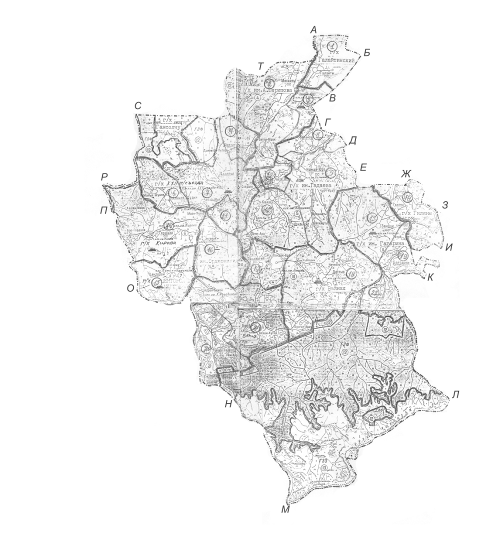 Приложение № 2к Уставу Ножай-Юртовскогомуниципального районаЧеченской РеспубликиОписание границы Ножай-Юртовского муниципального района Чеченской Республики Описание границы Ножай-Юртовского муниципального района Чеченской Республики произведено от верхнего угла схематической карты по ходу часовой стрелки с учетом прилегающих территорий смежных муниципальных районов Чеченской Республики и Республики Дагестан.Граница Ножай-Юртовского муниципального района проходит:	отточки А до точки Н по смежеству с Республикой Дагестан; от точки А до точки Б по смежеству с границей Новолакского района Республики Дагестан общей протяженностьюот реки Аксай на восток, далее на юг, затем на восток по хребтудо высоткии граничит с хозяйством«Тухчарский» Республики Дагестан;от точки Б до точки В по смежеству с границей Новолакского района Республики Дагестан общей протяженностью , далее идет на юг по хребту до высотки и граничит с хозяйствами «Гамияхский» и «Правда» Республики Дагестан;от точки В до точки Г по смежеству с границей Новолакского района Республики Дагестан общей протяженностью  на запад, далее на юго-восток по хребту и граничит с хозяйством «Даймохк» Республики Дагестан;от точки Г до точки Дпо смежеству с границей Новолакского района Республики Дагестан общей протяженностью 2,8км на юго-восток по оврагу до реки Ямансу, пересекая речку Беза-ин, далее по лесному массиву и граничит с хозяйством «Даймохк» Республики Дагестан;от точки Д до точки Е по смежеству с границей Новолакского района Республики Дагестан общей протяженностью на юг по хребту «Тириг-Дук» и граничит с хозяйством «им. С. Орджоникидзе» Республики Дагестан;от точки Е до точки Ж по смежеству с границей Новолакского района Республики Дагестан общей протяженностьюна юг по хребту, далее на восток и граничит с хозяйством «им. В.Чапаева» Республики Дагестан;от точки Ж до точки З по смежеству с границей Казбековского района Республики Дагестан общей протяженностьюна восток, далее на юг и по руслу безымянной речки против течения на восток и граничит с землями села Ленин-Аул Республики Дагестан;от точки З до точки И по смежеству с границей Казбековского района Республики Дагестан общей протяженностью на юг по руслу безымянной речки до истока против течения и граничит с землями Гослесхоза;от точки И до точки К по смежеству с границей Казбековского района Республики Дагестан общей протяженностью, от истока безымянной речки на запад, далее идет на юг, с запада на восток, выступ по горе «Амир-Корт» и до истока безымянной речки и граничит с территорией Гослесхоза;от точки К до точки Л по смежеству с границей Казбековского района Республики Дагестан общей протяженностью на запад от истока безымянной речки по руслу до слияния с рекой Малый Ярык-Су и далее на юг до истока р. Малый Ярык-Су против течения до хребта «Ишхой-Лам»и граничит с территорией Гослесхоза и альпийскими пастбищами;от точки Л до точки М по смежеству с Гумбетовским районом Республики Дагестан общей протяженностью  от истока реки М. Ярыксу на юго-запад по хребту«Ишхой-Лам» до истока реки Асагалы и граничит с альпийскими пастбищами;от точки М до точки Н по смежеству с Ботлихским районом Республики Дагестан общей протяженностью на северо-запад от хребта «Ишхой-Лам» по руслам рек Асагалы, Хори-Элк по течению до границы с Веденским муниципальным районом Чеченской Республики граничит с альпийскими пастбищами;от точки Н до точки О по смежеству с Веденским муниципальным районом Чеченской Республики общей протяженностью на север по руслам рек Хори-Элк, Корче-Ин и Беной-Ясси по течению до слияния с речкой Ашенина запад против течения речки Ашен до истока и граничит с землями ГУП госхоза «Кирова» и альпийскими пастбищами;от точки О до точки П по смежеству с Веденским муниципальным районом Чеченской Республики общей протяженностью на северо-запад по автодороге «Центорой-Гордали», далее по руслу реки Эйн и граничит с землями ГУП госхоза«Кирова»;от точки П до точки Р по смежеству с Курчалоевским муниципальным районом Чеченской Республики общей протяженностью  на северо-запад по течению руслу реки Эйн и граничит с землями ГУП госхоза «Даймохк»;от точки Р до точки С по смежеству с Курчалоевским муниципальным районом Чеченской Республики общей протяженностью  от русла речки Эйн на восток до безымянной речки и далее на север по руслу речки по лесному массиву и граничит с Гослесфондом;от точки С до точки Т по смежеству с Курчалоевским муниципальным районом Чеченской Республики на восток по лесному массиву пересекая реки Гансол и Мичик через высоту 713,9 м на протяжении 8 км, далее на север вдоль гравийной автодороги Шовхал-Берды-Аллерой через высоту 634,8 м на протяжении 3,5 км до буровой вышки ОАО «Грознефтега», далее на восток по хребту пересекая речку Малый Мичик до стыка границы с Гудермесскими Курчалоевским муниципальными районами Чеченской Республики у высоты 585,1 м на протяжении 2,5 км;от точки Т до точки А по смежеству с Гудермесским муниципальным районом общей протяженностью  с севера от высотки  на восток по хребту и далее на север по течению руслу реки Аксай и граничит с землями ГУП госхоза «Ишхой-Юртовский».